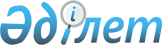 "2022 - 2024 жылдарға арналған ауылдардың, ауылдық округтердің бюджеттері туралы"Маңғыстау облысы Қарақия аудандық мәслихатының 2022 жылғы 11 қаңтардағы № 12/122 шешімі.
      Қазақстан Республикасының Бюджет кодексінің 9-1 бабының 2-тармағына, Қазақстан Республикасының "Қазақстан Республикасындағы жергілікті мемлекеттік басқару және өзін-өзі басқару туралы" Заңына және Қарақия аудандық мәслихатының 2021 жылғы 29 желтоқсандағы №11/118 "2022-2024 жылдарға арналған аудандық бюджет туралы" (нормативтік құқықтық актілерді мемлекеттік тіркеу Тізілімінде № 26316 болып тіркелген) шешіміне сәйкес, Қарақия аудандық мәслихаты ШЕШТІ:
       1. 2022-2024 жылдарға арналған ауылдардың, ауылдық округтердің бюджеттері тиісінше осы шешімнің 1, 2, 3, 4, 5, 6, 7, 8, 9, 10, 11, 12, 13, 14, 15, 16, 17, 18, 19, 20 және 21-қосымшаларына сәйкес, оның ішінде 2022 жылға келесідей көлемдерде бекітілсін:
      1) кірістер – 779 377,8 мың теңге, оның ішінде:
      салықтық түсімдер бойынша – 197 662,0 мың теңге;
      салықтық емес түсімдер бойынша – 3 184,0 мың теңге;
      негізгі капиталды сатудан 
      түсетін түсімдер бойынша – 0 теңге;
      трансферттердің түсімдері бойынша – 578 531,8 мың теңге;
      2) шығындар – 785 690,0 мың теңге;
      3) таза бюджеттік кредиттеу – 0 теңге;
      бюджеттік кредиттер – 0 теңге;
      бюджеттік кредиттерді өтеу – 0 теңге;
      4) қаржы активтерімен операциялар 
      бойынша сальдо – 0 теңге;
      қаржы активтерін сатып алу – 0 теңге;
      мемлекеттің қаржы активтерін сатудан 
      түсетін түсімдер – 0 теңге;
      5) бюджет тапшылығы (профициті) – -6 312,2 мың теңге;
      6) бюджет тапшылығын қаржыландыру 
      (профицитін пайдалану) – 6 312,2 мың теңге;
      қарыздар түсімі – 0 теңге;
      қарыздарды өтеу – 0 теңге;
      бюджет қаражатының
      пайдаланылатын қалдықтары – 6 312,2 мың теңге.
      Ескерту. 1 тармақ жаңа редакцияда - Маңғыстау облысы Қарақия аудандық мәслихатының 28.11.2022 № 20/195 (01.01.2022 бастап қолданысқа енгізіледі) шешімімен. 


      2. 2022 жылға арналған аудандық бюджеттен ауылдар мен ауылдық округтердің бюджеттеріне 560 012,8 мың теңге сомасында субвенция бөлінгені ескерілсін, оның ішінде: 
      Болашақ ауылдық округі – 40 185,5 мың теңге;
      Бостан ауылдық округі – 54 432,2 мың теңге;
      Жетібай ауылы – 88 253,3 мың теңге;
      Құланды ауылдық округі – 69 400,9 мың теңге;
      Құрық ауылы – 164 910,4 мың теңге;
      Мұнайшы ауылы – 75 041,0 мың теңге;
      Сенек ауылы – 67 789,5 мың теңге.
      Ескерту. 2 тармақ жаңа редакцияда - Маңғыстау облысы Қарақия аудандық мәслихатының 28.11.2022 № 20/195 (01.01.2022 бастап қолданысқа енгізіледі) шешімімен.


      3. Осы шешім 2022 жылдың 1 қаңтарынан бастап қолданысқа енгізіледі. 2022 жылға арналған Болашақ ауылдық округінің бюджеті 
      Ескерту. 1 қосымша жаңа редакцияда - Маңғыстау облысы Қарақия аудандық мәслихатының 28.11.2022 № 20/195 (01.01.2022 бастап қолданысқа енгізіледі) шешімімен. 2022 жылға арналған Бостан ауылдық округінің бюджеті 
      Ескерту. 2 қосымша жаңа редакцияда - Маңғыстау облысы Қарақия аудандық мәслихатының 28.11.2022 № 20/195 (01.01.2022 бастап қолданысқа енгізіледі) шешімімен. 2022 жылға арналған Жетібай ауылының бюджеті 
      Ескерту. 3 қосымша жаңа редакцияда - Маңғыстау облысы Қарақия аудандық мәслихатының 28.11.2022 № 20/195 (01.01.2022 бастап қолданысқа енгізіледі) шешімімен. 2022 жылға арналған Құланды ауылдық округінің бюджеті 
      Ескерту. 4 қосымша жаңа редакцияда - Маңғыстау облысы Қарақия аудандық мәслихатының 28.11.2022 № 20/195 (01.01.2022 бастап қолданысқа енгізіледі) шешімімен. 2022 жылға арналған Құрық ауылының бюджеті 
      Ескерту. 5 қосымша жаңа редакцияда - Маңғыстау облысы Қарақия аудандық мәслихатының 28.11.2022 № 20/195 (01.01.2022 бастап қолданысқа енгізіледі) шешімімен. 2022 жылға арналған Мұнайшы ауылының бюджеті 
      Ескерту. 6 қосымша жаңа редакцияда - Маңғыстау облысы Қарақия аудандық мәслихатының 28.11.2022 № 20/195 (01.01.2022 бастап қолданысқа енгізіледі) шешімімен. 2022 жылға арналған Сенек ауылының бюджеті 
      Ескерту. 7 қосымша жаңа редакцияда - Маңғыстау облысы Қарақия аудандық мәслихатының 28.11.2022 № 20/195 (01.01.2022 бастап қолданысқа енгізіледі) шешімімен. 2023 жылға арналған Болашақ ауылдық округінің бюджеті 2023 жылға арналған Бостан ауылдық округінің бюджеті 2023 жылға арналған Жетібай ауылының бюджеті 2023 жылға арналған Құланды ауылдық округінің бюджеті 2023 жылға арналған Құрық ауылының бюджеті 2023 жылға арналған Мұнайшы ауылының бюджеті 2023 жылға арналған Сенек ауылының бюджеті 2024 жылға арналған Болашақ ауылдық округінің бюджеті 2024 жылға арналған Бостан ауылдық округінің бюджеті 2024 жылға арналған Жетібай ауылының бюджеті 2024 жылға арналған Құланды ауылдық округінің бюджеті 2024 жылға арналған Құрық ауылының бюджеті 2024 жылға арналған Мұнайшы ауылының бюджеті 2024 жылға арналған Сенек ауылының бюджеті
					© 2012. Қазақстан Республикасы Әділет министрлігінің «Қазақстан Республикасының Заңнама және құқықтық ақпарат институты» ШЖҚ РМК
				
      Қарақия аудандық мәслихаттың хатшысы 

Ж. Қалаубай
Қарақия аудандық мәслихатының 2022 жылғы 11 қаңтардағы № 12/122 шешімімен бекітілген 1-қосымша
Санаты
Санаты
Санаты
Санаты
Санаты
Атауы
Атауы
Сомасы, мың теңге
Сомасы, мың теңге
Сыныбы
Сыныбы
Сыныбы
Сыныбы
Атауы
Атауы
Сомасы, мың теңге
Сомасы, мың теңге
Кіші сыныбы
Кіші сыныбы
Атауы
Атауы
Сомасы, мың теңге
Сомасы, мың теңге
1
1
1
1
1
2
2
3
3
1. Кірістер
1. Кірістер
42 762,5
42 762,5
1
Салықтық түсімдер 
Салықтық түсімдер 
1 973,0
1 973,0
01
01
Табыс салығы
Табыс салығы
10,0
10,0
2
2
Жеке табыс салығы
Жеке табыс салығы
10,0
10,0
04
04
Меншікке салынатын салықтар
Меншікке салынатын салықтар
763,0
763,0
1
1
Мүлікке салынатын салықтар
Мүлікке салынатын салықтар
0
0
3
3
Жер салығы
Жер салығы
0
0
4
4
Көлік құралдарына салынатын салық
Көлік құралдарына салынатын салық
763,0
763,0
05
05
Тауарларға, жұмыстарға және қызметтерге салынатын ішкі салықтар
Тауарларға, жұмыстарға және қызметтерге салынатын ішкі салықтар
1 200,0
1 200,0
3
3
Табиғи және басқада ресурстарды пайдаланғаны үшін түсетін түсімдер
Табиғи және басқада ресурстарды пайдаланғаны үшін түсетін түсімдер
1 200,0
1 200,0
2
Салықтық емес түсімдер
Салықтық емес түсімдер
42,0
42,0
01
01
Мемлекеттік меншіктен түсетін кірістер
Мемлекеттік меншіктен түсетін кірістер
42,0
42,0
5
5
Мемлекет меншігіндегі мүлікті жалға беруден түсетін кірістер
Мемлекет меншігіндегі мүлікті жалға беруден түсетін кірістер
42,0
42,0
3
Негізгі капиталды сатудан түсетін түсімдер
Негізгі капиталды сатудан түсетін түсімдер
0
0
4
Трансферттердің түсімдері
Трансферттердің түсімдері
40 747,5
40 747,5
02
02
Мемлекеттік басқарудың жоғары тұрған органдарынан түсетін трансферттер
Мемлекеттік басқарудың жоғары тұрған органдарынан түсетін трансферттер
40 747,5
40 747,5
3
3
Аудандардың (облыстық маңызы бар қаланың) бюджетінен трансферттер
Аудандардың (облыстық маңызы бар қаланың) бюджетінен трансферттер
40 747,5
40 747,5
Функционалдық топ
Функционалдық топ
Функционалдық топ
Функционалдық топ
Функционалдық топ
Функционалдық топ
Атауы
Атауы
Сомасы, мың теңге
Бюджеттік бағдарламалардың
әкімшісі
Бюджеттік бағдарламалардың
әкімшісі
Бюджеттік бағдарламалардың
әкімшісі
Бюджеттік бағдарламалардың
әкімшісі
Атауы
Атауы
Сомасы, мың теңге
Бағдарлама
Бағдарлама
Атауы
Атауы
Сомасы, мың теңге
1
1
1
1
1
1
2
2
3
2. Шығындар
2. Шығындар
42 799,0
01
01
Жалпы сипаттағы мемлекеттік қызметтер
Жалпы сипаттағы мемлекеттік қызметтер
27 809,0
124
124
Аудандық маңызы бар қала, ауыл, кент, ауылдық округ әкімінің аппараты
Аудандық маңызы бар қала, ауыл, кент, ауылдық округ әкімінің аппараты
27 809,0
001
001
Аудандық маңызы бар қала, ауыл, кент, ауылдық округ әкімінің қызметін қамтамасыз ету жөніндегі қызметтер
Аудандық маңызы бар қала, ауыл, кент, ауылдық округ әкімінің қызметін қамтамасыз ету жөніндегі қызметтер
26 287,0
022
022
Мемлекеттік органның күрделі шығыстары
Мемлекеттік органның күрделі шығыстары
1 522,0
07
07
Тұрғын үй-коммуналдық шаруашылық
Тұрғын үй-коммуналдық шаруашылық
14 496,0
124
124
Аудандық маңызы бар қала, ауыл, кент, ауылдық округ әкімінің аппараты
Аудандық маңызы бар қала, ауыл, кент, ауылдық округ әкімінің аппараты
14 496,0
009
009
Елді мекендердің санитариясын қамтамасыз ету
Елді мекендердің санитариясын қамтамасыз ету
6 696,0
011
011
Елді мекендерді абаттандыру мен көгалдандыру
Елді мекендерді абаттандыру мен көгалдандыру
7 800,0
08
08
Мәдениет, спорт, туризм және ақпараттық кеңістiк
Мәдениет, спорт, туризм және ақпараттық кеңістiк
494,0
124
124
Аудандық маңызы бар қала, ауыл, кент, ауылдық округ әкімінің аппараты
Аудандық маңызы бар қала, ауыл, кент, ауылдық округ әкімінің аппараты
494,0
006
006
Жергілікті деңгейде мәдени-демалыс жұмысын қолдау
Жергілікті деңгейде мәдени-демалыс жұмысын қолдау
276,0
028
028
Жергілікті деңгейде дене шынықтыру-сауықтыру және спорттық іс-шараларды өткізу
Жергілікті деңгейде дене шынықтыру-сауықтыру және спорттық іс-шараларды өткізу
218,0
3. Таза бюджеттік кредиттеу
3. Таза бюджеттік кредиттеу
0
Бюджеттік кредиттер
Бюджеттік кредиттер
0
Бюджеттік кредиттерді өтеу
Бюджеттік кредиттерді өтеу
0
4. Қаржы активтерімен операциялар бойынша сальдо
4. Қаржы активтерімен операциялар бойынша сальдо
0
Қаржы активтерін сатып алу 
Қаржы активтерін сатып алу 
0
Мемлекеттің қаржы активтерін сатудан түсетін түсімдер
Мемлекеттің қаржы активтерін сатудан түсетін түсімдер
0
5. Бюджет тапшылығы (профициті)
5. Бюджет тапшылығы (профициті)
-36,5
6. Бюджет тапшылығын қаржыландыру (профицитін пайдалану) 
6. Бюджет тапшылығын қаржыландыру (профицитін пайдалану) 
36,5
7
7
Қарыздар түсімдері
Қарыздар түсімдері
0
01
01
Мемлекеттік ішкі қарыздар
Мемлекеттік ішкі қарыздар
0
2
2
Қарыз алу келісім- шарттары
Қарыз алу келісім- шарттары
0
Қарыздарды өтеу
Қарыздарды өтеу
0
8
8
Бюджет қаражатының пайдаланылатын қалдықтары
Бюджет қаражатының пайдаланылатын қалдықтары
36,5
01
01
Бюджет қаражаты қалдықтары
Бюджет қаражаты қалдықтары
36,5
1
1
Бюджет қаражатының бос қалдықтары
Бюджет қаражатының бос қалдықтары
36,5Қарақия аудандық мәслихатының 2022 жылғы 11 қаңтардағы № 12/122 шешімімен бекітілген 2-қосымша
Санаты
Санаты
Санаты
Санаты
Санаты
Атауы
Атауы
Сомасы, мың теңге
Сомасы, мың теңге
Сыныбы
Сыныбы
Сыныбы
Сыныбы
Атауы
Атауы
Сомасы, мың теңге
Сомасы, мың теңге
Кіші сыныбы
Кіші сыныбы
Атауы
Атауы
Сомасы, мың теңге
Сомасы, мың теңге
1
1
1
1
1
2
2
3
3
1. Кірістер
1. Кірістер
65 259,2
65 259,2
1
Салықтық түсімдер 
Салықтық түсімдер 
8 957,0
8 957,0
01
01
Табыс салығы
Табыс салығы
2,0
2,0
2
2
Жеке табыс салығы
Жеке табыс салығы
2,0
2,0
04
04
Меншікке салынатын салықтар
Меншікке салынатын салықтар
8 505,0
8 505,0
1
1
Мүлікке салынатын салықтар
Мүлікке салынатын салықтар
122,0
122,0
3
3
Жер салығы
Жер салығы
62,0
62,0
4
4
Көлік құралдарына салынатын салық
Көлік құралдарына салынатын салық
8 321,0
8 321,0
05
05
Тауарларға, жұмыстарға және қызметтерге салынатын ішкі салықтар
Тауарларға, жұмыстарға және қызметтерге салынатын ішкі салықтар
450,0
450,0
3
3
Табиғи және басқада ресурстарды пайдаланғаны үшін түсетін түсімдер
Табиғи және басқада ресурстарды пайдаланғаны үшін түсетін түсімдер
450,0
450,0
2
Салықтық емес түсімдер 
Салықтық емес түсімдер 
0,0
0,0
01
01
Мемлекеттік меншіктен түсетін кірістер
Мемлекеттік меншіктен түсетін кірістер
0,0
0,0
5
5
Мемлекет меншігіндегі мүлікті жалға беруден түсетін кірістер
Мемлекет меншігіндегі мүлікті жалға беруден түсетін кірістер
0,0
0,0
3
Негізгі капиталды сатудан түсетін түсімдер
Негізгі капиталды сатудан түсетін түсімдер
0
0
4
Трансферттердің түсімдері
Трансферттердің түсімдері
56 302,2
56 302,2
02
02
Мемлекеттік басқарудың жоғары тұрған органдарынан түсетін трансферттер
Мемлекеттік басқарудың жоғары тұрған органдарынан түсетін трансферттер
56 302,2
56 302,2
3
3
Аудандардың (облыстық маңызы бар қаланың) бюджетінен трансферттер
Аудандардың (облыстық маңызы бар қаланың) бюджетінен трансферттер
56 302,2
56 302,2
Функционалдық топ
Функционалдық топ
Функционалдық топ
Функционалдық топ
Функционалдық топ
Функционалдық топ
Атауы
Атауы
Сомасы, мың теңге
Бюджеттік бағдарламалардың
әкімшісі
Бюджеттік бағдарламалардың
әкімшісі
Бюджеттік бағдарламалардың
әкімшісі
Бюджеттік бағдарламалардың
әкімшісі
Атауы
Атауы
Сомасы, мың теңге
Бағдарлама
Бағдарлама
Атауы
Атауы
Сомасы, мың теңге
1
1
1
1
1
1
2
2
3
2. Шығындар
2. Шығындар
66 350,0
01
01
Жалпы сипаттағы мемлекеттік қызметтер
Жалпы сипаттағы мемлекеттік қызметтер
33 864,0
124
124
Аудандық маңызы бар қала, ауыл, кент, ауылдық округ әкімінің аппараты
Аудандық маңызы бар қала, ауыл, кент, ауылдық округ әкімінің аппараты
33 864,0
001
001
Аудандық маңызы бар қала, ауыл, кент, ауылдық округ әкімінің қызметін қамтамасыз ету жөніндегі қызметтер
Аудандық маңызы бар қала, ауыл, кент, ауылдық округ әкімінің қызметін қамтамасыз ету жөніндегі қызметтер
31 364,0
022
022
Мемлекеттік органның күрделі шығыстары 
Мемлекеттік органның күрделі шығыстары 
2 500,0
06
06
Әлеуметтiк көмек және әлеуметтiк қамсыздандыру
Әлеуметтiк көмек және әлеуметтiк қамсыздандыру
2 975,0
124
124
Аудандық маңызы бар қала, ауыл, кент, ауылдық округ әкімінің аппараты
Аудандық маңызы бар қала, ауыл, кент, ауылдық округ әкімінің аппараты
2 975,0
003
003
Мұқтаж азаматтарға үйде әлеуметтік көмек көрсету
Мұқтаж азаматтарға үйде әлеуметтік көмек көрсету
2 975,0
07
07
Тұрғын үй-коммуналдық шаруашылық
Тұрғын үй-коммуналдық шаруашылық
29 028,0
124
124
Аудандық маңызы бар қала, ауыл, кент, ауылдық округ әкімінің аппараты
Аудандық маңызы бар қала, ауыл, кент, ауылдық округ әкімінің аппараты
29 028,0
009
009
Елді мекендердің санитариясын қамтамасыз ету
Елді мекендердің санитариясын қамтамасыз ету
8 490,0
011
011
Елді мекендерді абаттандыру мен көгалдандыру
Елді мекендерді абаттандыру мен көгалдандыру
20 538,0
08
08
Мәдениет, спорт, туризм және ақпараттық кеңістiк
Мәдениет, спорт, туризм және ақпараттық кеңістiк
483,0
124
124
Аудандық маңызы бар қала, ауыл, кент, ауылдық округ әкімінің аппараты
Аудандық маңызы бар қала, ауыл, кент, ауылдық округ әкімінің аппараты
483,0
006
006
Жергілікті деңгейде мәдени-демалыс жұмысын қолдау
Жергілікті деңгейде мәдени-демалыс жұмысын қолдау
165,0
028
028
Жергілікті деңгейде дене шынықтыру-сауықтыру және спорттық іс-шараларды өткізу
Жергілікті деңгейде дене шынықтыру-сауықтыру және спорттық іс-шараларды өткізу
318,0
3. Таза бюджеттік кредиттеу
3. Таза бюджеттік кредиттеу
0
Бюджеттік кредиттер
Бюджеттік кредиттер
0
Бюджеттік кредиттерді өтеу
Бюджеттік кредиттерді өтеу
0
4. Қаржы активтерімен операциялар бойынша сальдо
4. Қаржы активтерімен операциялар бойынша сальдо
0
Қаржы активтерін сатып алу 
Қаржы активтерін сатып алу 
0
Мемлекеттің қаржы активтерін сатудан түсетін түсімдер
Мемлекеттің қаржы активтерін сатудан түсетін түсімдер
0
5. Бюджет тапшылығы (профициті)
5. Бюджет тапшылығы (профициті)
-1 090,8
6. Бюджет тапшылығын (профицитін пайдалану) қаржыландыру
6. Бюджет тапшылығын (профицитін пайдалану) қаржыландыру
1 090,8
7
7
Қарыздар түсімдері
Қарыздар түсімдері
0
01
01
Мемлекеттік ішкі қарыздар
Мемлекеттік ішкі қарыздар
0
2
2
Қарыз алу келісім- шарттары
Қарыз алу келісім- шарттары
0
Қарыздарды өтеу
Қарыздарды өтеу
0
8
8
Бюджет қаражатының пайдаланылатын қалдықтары
Бюджет қаражатының пайдаланылатын қалдықтары
1 090,8
01
01
Бюджет қаражаты қалдықтары
Бюджет қаражаты қалдықтары
1 090,8
1
1
Бюджет қаражатының бос қалдықтары
Бюджет қаражатының бос қалдықтары
1 090,8Қарақия аудандық мәслихатының 2022 жылғы 11 қаңтардағы № 12/122 шешімімен бекітілген 3-қосымша
Санаты
Санаты
Санаты
Санаты
Атауы
Атауы
Атауы
Атауы
Сомасы, мың теңге
Сыныбы
Сыныбы
Сыныбы
Атауы
Атауы
Атауы
Атауы
Сомасы, мың теңге
Кіші сыныбы
Атауы
Атауы
Атауы
Атауы
Сомасы, мың теңге
1
1
1
1
2
2
2
2
3
1. Кірістер
1. Кірістер
1. Кірістер
1. Кірістер
150 800,3
1
Салықтық түсімдер 
Салықтық түсімдер 
Салықтық түсімдер 
Салықтық түсімдер 
56 030,0
01
01
Табыс салығы
Табыс салығы
Табыс салығы
Табыс салығы
1 700,0
2
Жеке табыс салығы
Жеке табыс салығы
Жеке табыс салығы
Жеке табыс салығы
1 700,0
04
04
Меншікке салынатын салықтар
Меншікке салынатын салықтар
Меншікке салынатын салықтар
Меншікке салынатын салықтар
53 830,0
1
Мүлікке салынатын салықтар
Мүлікке салынатын салықтар
Мүлікке салынатын салықтар
Мүлікке салынатын салықтар
660,0
3
Жер салығы
Жер салығы
Жер салығы
Жер салығы
470,0
4
Көлік құралдарына салынатын салық
Көлік құралдарына салынатын салық
Көлік құралдарына салынатын салық
Көлік құралдарына салынатын салық
52 700,0
05
05
Тауарларға, жұмыстарға және қызметтерге салынатын ішкі салықтар
Тауарларға, жұмыстарға және қызметтерге салынатын ішкі салықтар
Тауарларға, жұмыстарға және қызметтерге салынатын ішкі салықтар
Тауарларға, жұмыстарға және қызметтерге салынатын ішкі салықтар
500,0
3
Табиғи және басқада ресурстарды пайдаланғаны үшін түсетін түсімдер
Табиғи және басқада ресурстарды пайдаланғаны үшін түсетін түсімдер
Табиғи және басқада ресурстарды пайдаланғаны үшін түсетін түсімдер
Табиғи және басқада ресурстарды пайдаланғаны үшін түсетін түсімдер
500,0
2
Салықтық емес түсімдер
Салықтық емес түсімдер
Салықтық емес түсімдер
Салықтық емес түсімдер
220,0
01
01
Мемлекеттік меншіктен түсетін кірістер
Мемлекеттік меншіктен түсетін кірістер
Мемлекеттік меншіктен түсетін кірістер
Мемлекеттік меншіктен түсетін кірістер
0,0
5
Мемлекет меншігіндегі мүлікті жалға беруден түсетін кірістер
Мемлекет меншігіндегі мүлікті жалға беруден түсетін кірістер
Мемлекет меншігіндегі мүлікті жалға беруден түсетін кірістер
Мемлекет меншігіндегі мүлікті жалға беруден түсетін кірістер
0,0
04
04
Мемлекеттік бюджеттен қаржыландырылатын, сондай-ақ Қазақстан Республикасы Ұлттық Банкінің бюджетінен (шығыстар сметасынан ) қамтылатын және қаржыландырылатын мемлекеттік мекемелер салатын айыппұлдар, өсімпұлдар, санкциялар, өндіріп алулар
Мемлекеттік бюджеттен қаржыландырылатын, сондай-ақ Қазақстан Республикасы Ұлттық Банкінің бюджетінен (шығыстар сметасынан ) қамтылатын және қаржыландырылатын мемлекеттік мекемелер салатын айыппұлдар, өсімпұлдар, санкциялар, өндіріп алулар
Мемлекеттік бюджеттен қаржыландырылатын, сондай-ақ Қазақстан Республикасы Ұлттық Банкінің бюджетінен (шығыстар сметасынан ) қамтылатын және қаржыландырылатын мемлекеттік мекемелер салатын айыппұлдар, өсімпұлдар, санкциялар, өндіріп алулар
Мемлекеттік бюджеттен қаржыландырылатын, сондай-ақ Қазақстан Республикасы Ұлттық Банкінің бюджетінен (шығыстар сметасынан ) қамтылатын және қаржыландырылатын мемлекеттік мекемелер салатын айыппұлдар, өсімпұлдар, санкциялар, өндіріп алулар
220,0
1
Мұнай секторы ұйымдарынан және Жәбірленушілерге өтемақы қорына түсетін түсімдерді қоспағанда, мемлекеттік бюджеттен қаржыландырылатын, сондай-ақ Қазақстан Республикасы Ұлттық Банкінің бюджетінен (шығыстар сметасынан) қамтылатын және қаржыландырылатын мемлекеттік мекемелер салатын айыппұлдар, өсімпұлдар, санкциялар, өндіріп алулар
Мұнай секторы ұйымдарынан және Жәбірленушілерге өтемақы қорына түсетін түсімдерді қоспағанда, мемлекеттік бюджеттен қаржыландырылатын, сондай-ақ Қазақстан Республикасы Ұлттық Банкінің бюджетінен (шығыстар сметасынан) қамтылатын және қаржыландырылатын мемлекеттік мекемелер салатын айыппұлдар, өсімпұлдар, санкциялар, өндіріп алулар
Мұнай секторы ұйымдарынан және Жәбірленушілерге өтемақы қорына түсетін түсімдерді қоспағанда, мемлекеттік бюджеттен қаржыландырылатын, сондай-ақ Қазақстан Республикасы Ұлттық Банкінің бюджетінен (шығыстар сметасынан) қамтылатын және қаржыландырылатын мемлекеттік мекемелер салатын айыппұлдар, өсімпұлдар, санкциялар, өндіріп алулар
Мұнай секторы ұйымдарынан және Жәбірленушілерге өтемақы қорына түсетін түсімдерді қоспағанда, мемлекеттік бюджеттен қаржыландырылатын, сондай-ақ Қазақстан Республикасы Ұлттық Банкінің бюджетінен (шығыстар сметасынан) қамтылатын және қаржыландырылатын мемлекеттік мекемелер салатын айыппұлдар, өсімпұлдар, санкциялар, өндіріп алулар
220,0
3
Негізгі капиталды сатудан түсетін түсімдер
Негізгі капиталды сатудан түсетін түсімдер
Негізгі капиталды сатудан түсетін түсімдер
Негізгі капиталды сатудан түсетін түсімдер
0 
4
Трансферттердің түсімдері
Трансферттердің түсімдері
Трансферттердің түсімдері
Трансферттердің түсімдері
94 550,3
02
02
Мемлекеттік басқарудың жоғары тұрған органдарынан түсетін трансферттер
Мемлекеттік басқарудың жоғары тұрған органдарынан түсетін трансферттер
Мемлекеттік басқарудың жоғары тұрған органдарынан түсетін трансферттер
Мемлекеттік басқарудың жоғары тұрған органдарынан түсетін трансферттер
94 550,3
3
Аудандардың (облыстық маңызы бар қаланың) бюджетінен трансферттер
Аудандардың (облыстық маңызы бар қаланың) бюджетінен трансферттер
Аудандардың (облыстық маңызы бар қаланың) бюджетінен трансферттер
Аудандардың (облыстық маңызы бар қаланың) бюджетінен трансферттер
94 550,3
Функционалдық топ
Функционалдық топ
Функционалдық топ
Функционалдық топ
Функционалдық топ
Функционалдық топ
Атауы
Сомасы, мың теңге
Сомасы, мың теңге
Бюджеттік бағдарламалардың
әкімшісі
Бюджеттік бағдарламалардың
әкімшісі
Бюджеттік бағдарламалардың
әкімшісі
Бюджеттік бағдарламалардың
әкімшісі
Атауы
Сомасы, мың теңге
Сомасы, мың теңге
Бағдарлама
Атауы
Сомасы, мың теңге
Сомасы, мың теңге
1
1
1
1
1
1
2
3
3
2. Шығындар
153 974,0
153 974,0
01
01
Жалпы сипаттағы мемлекеттік қызметтер
64 788,0
64 788,0
124
124
124
Аудандық маңызы бар қала, ауыл, кент, ауылдық округ әкімінің аппараты
64 788,0
64 788,0
001
Аудандық маңызы бар қала, ауыл, кент, ауылдық округ әкімінің қызметін қамтамасыз ету жөніндегі қызметтер
58 798,0
58 798,0
022
Мемлекеттік органның күрделі шығыстары
5 990,0
5 990,0
06
06
Әлеуметтiк көмек және әлеуметтiк қамсыздандыру
15 856,0
15 856,0
124
124
124
Аудандық маңызы бар қала, ауыл, кент, ауылдық округ әкімінің аппараты
15 856,0
15 856,0
003
Мұқтаж азаматтарға үйде әлеуметтік көмек көрсету
15 856,0
15 856,0
07
07
Тұрғын үй-коммуналдық шаруашылық
71 912,0
71 912,0
124
124
124
Аудандық маңызы бар қала, ауыл, кент, ауылдық округ әкімінің аппараты
71 912,0
71 912,0
009
Елді мекендердің санитариясын қамтамасыз ету
53 345,0
53 345,0
011
Елді мекендерді абаттандыру мен көгалдандыру
18 567,0
18 567,0
08
08
Мәдениет, спорт, туризм және ақпараттық кеңістiк
1 418,0
1 418,0
124
124
124
Аудандық маңызы бар қала, ауыл, кент, ауылдық округ әкімінің аппараты
1 418,0
1 418,0
006
Жергілікті деңгейде мәдени-демалыс жұмысын қолдау
796,0
796,0
028
Жергілікті деңгейде дене шынықтыру-сауықтыру және спорттық іс-шараларды өткізу
622,0
622,0
3. Таза бюджеттік кредиттеу
0
0
Бюджеттік кредиттер
0
0
Бюджеттік кредиттерді өтеу
0
0
4. Қаржы активтерімен операциялар бойынша сальдо
0
0
Қаржы активтерін сатып алу 
0
0
Мемлекеттің қаржы активтерін сатудан түсетін түсімдер
0
0
5. Бюджет тапшылығы (профициті)
-3 173,7
-3 173,7
6. Бюджет тапшылығын қаржыландыру (профицитін пайдалану)
3 173,7
3 173,7
7
7
Қарыздар түсімдері
0
0
01
01
01
Мемлекеттік ішкі қарыздар
0
0
2
Қарыз алу келісім- шарттары
0
0
Қарыздарды өтеу
0
0
8
8
Бюджет қаражатының пайдаланылатын қалдықтары
3 173,7
3 173,7
01
01
01
Бюджет қаражаты қалдықтары
3 173,7
3 173,7
1
Бюджет қаражатының бос қалдықтары
3 173,7
3 173,7Қарақия аудандық мәслихатының 2022 жылғы 11 қаңтардағы № 12/122 шешімімен бекітілген 4-қосымша
Санаты
Санаты
Санаты
Санаты
Санаты
Атауы
Атауы
Сомасы, мың теңге
Сомасы, мың теңге
Сыныбы
Сыныбы
Сыныбы
Сыныбы
Атауы
Атауы
Сомасы, мың теңге
Сомасы, мың теңге
Кіші сыныбы
Кіші сыныбы
Атауы
Атауы
Сомасы, мың теңге
Сомасы, мың теңге
1
1
1
1
1
2
2
3
3
1. Кірістер
1. Кірістер
77 911,9
77 911,9
1
Салықтық түсімдер 
Салықтық түсімдер 
7 525,0
7 525,0
01
01
Табыс салығы
Табыс салығы
600,0
600,0
2
2
Жеке табыс салығы
Жеке табыс салығы
600,0
600,0
04
04
Меншікке салынатын салықтар
Меншікке салынатын салықтар
6 805,0
6 805,0
1
1
Мүлікке салынатын салықтар
Мүлікке салынатын салықтар
383,0
383,0
3
3
Жер салығы
Жер салығы
122,0
122,0
4
4
Көлік құралдарына салынатын салық
Көлік құралдарына салынатын салық
6 300,0
6 300,0
05
05
Тауарларға, жұмыстарға және қызметтерге салынатын ішкі салықтар
Тауарларға, жұмыстарға және қызметтерге салынатын ішкі салықтар
120,0
120,0
3
3
Табиғи және басқада ресурстарды пайдаланғаны үшін түсетін түсімдер
Табиғи және басқада ресурстарды пайдаланғаны үшін түсетін түсімдер
120,0
120,0
2
Салықтық емес түсімдер
Салықтық емес түсімдер
240,0
240,0
01
01
Мемлекеттік меншіктен түсетін кірістер
Мемлекеттік меншіктен түсетін кірістер
240,0
240,0
5
5
Мемлекет меншігіндегі мүлікті жалға беруден түсетін кірістер
Мемлекет меншігіндегі мүлікті жалға беруден түсетін кірістер
240,0
240,0
3
Негізгі капиталды сатудан түсетін түсімдер
Негізгі капиталды сатудан түсетін түсімдер
0
0
4
Трансферттердің түсімдері
Трансферттердің түсімдері
70 146,9
70 146,9
02
02
Мемлекеттік басқарудың жоғары тұрған органдарынан түсетін трансферттер
Мемлекеттік басқарудың жоғары тұрған органдарынан түсетін трансферттер
70 146,9
70 146,9
3
3
Аудандардың (облыстық маңызы бар қаланың) бюджетінен трансферттер
Аудандардың (облыстық маңызы бар қаланың) бюджетінен трансферттер
70 146,9
70 146,9
Функционалдық топ
Функционалдық топ
Функционалдық топ
Функционалдық топ
Функционалдық топ
Функционалдық топ
Атауы
Атауы
Сомасы, мың теңге
Бюджеттік бағдарламалардың
әкімшісі
Бюджеттік бағдарламалардың
әкімшісі
Бюджеттік бағдарламалардың
әкімшісі
Бюджеттік бағдарламалардың
әкімшісі
Атауы
Атауы
Сомасы, мың теңге
Бағдарлама
Бағдарлама
Атауы
Атауы
Сомасы, мың теңге
1
1
1
1
1
1
2
2
3
2. Шығындар
2. Шығындар
78 612,0
01
01
Жалпы сипаттағы мемлекеттік қызметтер
Жалпы сипаттағы мемлекеттік қызметтер
47 157,0
124
124
Аудандық маңызы бар қала, ауыл, кент, ауылдық округ әкімінің аппараты
Аудандық маңызы бар қала, ауыл, кент, ауылдық округ әкімінің аппараты
47 157,0
001
001
Аудандық маңызы бар қала, ауыл, кент, ауылдық округ әкімінің қызметін қамтамасыз ету жөніндегі қызметтер
Аудандық маңызы бар қала, ауыл, кент, ауылдық округ әкімінің қызметін қамтамасыз ету жөніндегі қызметтер
47 157,0
07
07
Тұрғын үй-коммуналдық шаруашылық
Тұрғын үй-коммуналдық шаруашылық
30 912,0
124
124
Аудандық маңызы бар қала, ауыл, кент, ауылдық округ әкімінің аппараты
Аудандық маңызы бар қала, ауыл, кент, ауылдық округ әкімінің аппараты
30 912,0
009
009
Елді мекендердің санитариясын қамтамасыз ету
Елді мекендердің санитариясын қамтамасыз ету
8 490,0
011
011
Елді мекендерді абаттандыру мен көгалдандыру
Елді мекендерді абаттандыру мен көгалдандыру
22 422,0
08
08
Мәдениет, спорт, туризм және ақпараттық кеңістiк
Мәдениет, спорт, туризм және ақпараттық кеңістiк
543,0
124
124
Аудандық маңызы бар қала, ауыл, кент, ауылдық округ әкімінің аппараты
Аудандық маңызы бар қала, ауыл, кент, ауылдық округ әкімінің аппараты
543,0
006
006
Жергілікті деңгейде мәдени-демалыс жұмысын қолдау
Жергілікті деңгейде мәдени-демалыс жұмысын қолдау
225,0
028
028
Жергілікті деңгейде дене шынықтыру-сауықтыру және спорттық іс-шараларды өткізу
Жергілікті деңгейде дене шынықтыру-сауықтыру және спорттық іс-шараларды өткізу
318,0
3. Таза бюджеттік кредиттеу
3. Таза бюджеттік кредиттеу
0
Бюджеттік кредиттер
Бюджеттік кредиттер
0
Бюджеттік кредиттерді өтеу
Бюджеттік кредиттерді өтеу
0
4. Қаржы активтерімен операциялар бойынша сальдо
4. Қаржы активтерімен операциялар бойынша сальдо
0
Қаржы активтерін сатып алу 
Қаржы активтерін сатып алу 
0
Мемлекеттің қаржы активтерін сатудан түсетін түсімдер
Мемлекеттің қаржы активтерін сатудан түсетін түсімдер
0
5. Бюджет тапшылығы (профициті)
5. Бюджет тапшылығы (профициті)
-700,1
6. Бюджет тапшылығын қаржыландыру (профицитін пайдалану)
6. Бюджет тапшылығын қаржыландыру (профицитін пайдалану)
700,1
7
7
Қарыздар түсімдері
Қарыздар түсімдері
0
01
01
Мемлекеттік ішкі қарыздар
Мемлекеттік ішкі қарыздар
0
2
2
Қарыз алу келісім- шарттары
Қарыз алу келісім- шарттары
0
Қарыздарды өтеу
Қарыздарды өтеу
0
8
8
Бюджет қаражатының пайдаланылатын қалдықтары
Бюджет қаражатының пайдаланылатын қалдықтары
700,1
01
01
Бюджет қаражаты қалдықтары
Бюджет қаражаты қалдықтары
700,1
1
1
Бюджет қаражатының бос қалдықтары
Бюджет қаражатының бос қалдықтары
700,1Қарақия аудандық мәслихатының 2022 жылғы 11 қаңтардағы № 12/122 шешімімен бекітілген 5-қосымша
Санаты
Санаты
Санаты
Санаты
Атауы
Атауы
Атауы
Атауы
Сомасы, мың теңге
Сыныбы
Сыныбы
Сыныбы
Атауы
Атауы
Атауы
Атауы
Сомасы, мың теңге
Кіші сыныбы
Атауы
Атауы
Атауы
Атауы
Сомасы, мың теңге
1
1
1
1
2
2
2
2
3
1. Кірістер
1. Кірістер
1. Кірістер
1. Кірістер
267 963,4
1
Салықтық түсімдер 
Салықтық түсімдер 
Салықтық түсімдер 
Салықтық түсімдер 
95 946,0
01
01
Табыс салығы
Табыс салығы
Табыс салығы
Табыс салығы
3 500,0
2
Жеке табыс салығы
Жеке табыс салығы
Жеке табыс салығы
Жеке табыс салығы
3 500,0
04
04
Меншікке салынатын салықтар
Меншікке салынатын салықтар
Меншікке салынатын салықтар
Меншікке салынатын салықтар
90 446,0
1
Мүлікке салынатын салықтар
Мүлікке салынатын салықтар
Мүлікке салынатын салықтар
Мүлікке салынатын салықтар
550,0
3
Жер салығы
Жер салығы
Жер салығы
Жер салығы
48 200,0
4
Көлік құралдарына салынатын салық
Көлік құралдарына салынатын салық
Көлік құралдарына салынатын салық
Көлік құралдарына салынатын салық
41 696,0
05
05
Тауарларға, жұмыстарға және қызметтерге салынатын ішкі салықтар
Тауарларға, жұмыстарға және қызметтерге салынатын ішкі салықтар
Тауарларға, жұмыстарға және қызметтерге салынатын ішкі салықтар
Тауарларға, жұмыстарға және қызметтерге салынатын ішкі салықтар
2 000,0
3
Табиғи және басқада ресурстарды пайдаланғаны үшін түсетін түсімдер
Табиғи және басқада ресурстарды пайдаланғаны үшін түсетін түсімдер
Табиғи және басқада ресурстарды пайдаланғаны үшін түсетін түсімдер
Табиғи және басқада ресурстарды пайдаланғаны үшін түсетін түсімдер
2 000,0
2
Салықтық емес түсімдер
Салықтық емес түсімдер
Салықтық емес түсімдер
Салықтық емес түсімдер
2 382,0
01
01
Мемлекеттік меншіктен түсетін кірістер
Мемлекеттік меншіктен түсетін кірістер
Мемлекеттік меншіктен түсетін кірістер
Мемлекеттік меншіктен түсетін кірістер
2 172,0
5
Мемлекет меншігіндегі мүлікті жалға беруден түсетін кірістер
Мемлекет меншігіндегі мүлікті жалға беруден түсетін кірістер
Мемлекет меншігіндегі мүлікті жалға беруден түсетін кірістер
Мемлекет меншігіндегі мүлікті жалға беруден түсетін кірістер
2 172,0
04
04
Мемлекеттік бюджеттен қаржыландырылатын, сондай-ақ Қазақстан Республикасы Ұлттық Банкінің бюджетінен (шығыстар сметасынан) қамтылатын және қаржыландырылатын мемлекеттік мекемелер салатын айыппұлдар, өсімпұлдар, санкциялар, өндіріп алулар
Мемлекеттік бюджеттен қаржыландырылатын, сондай-ақ Қазақстан Республикасы Ұлттық Банкінің бюджетінен (шығыстар сметасынан) қамтылатын және қаржыландырылатын мемлекеттік мекемелер салатын айыппұлдар, өсімпұлдар, санкциялар, өндіріп алулар
Мемлекеттік бюджеттен қаржыландырылатын, сондай-ақ Қазақстан Республикасы Ұлттық Банкінің бюджетінен (шығыстар сметасынан) қамтылатын және қаржыландырылатын мемлекеттік мекемелер салатын айыппұлдар, өсімпұлдар, санкциялар, өндіріп алулар
Мемлекеттік бюджеттен қаржыландырылатын, сондай-ақ Қазақстан Республикасы Ұлттық Банкінің бюджетінен (шығыстар сметасынан) қамтылатын және қаржыландырылатын мемлекеттік мекемелер салатын айыппұлдар, өсімпұлдар, санкциялар, өндіріп алулар
210,0
1
Мұнай секторы ұйымдарынан және Жәбірленушілерге өтемақы қорына түсетін түсімдерді қоспағанда, мемлекеттік бюджеттен қаржыландырылатын, сондай-ақ Қазақстан Республикасы Ұлттық Банкінің бюджетінен (шығыстар сметасынан) қамтылатын және қаржыландырылатын мемлекеттік мекемелер салатын айыппұлдар, өсімпұлдар, санкциялар, өндіріп алулар
Мұнай секторы ұйымдарынан және Жәбірленушілерге өтемақы қорына түсетін түсімдерді қоспағанда, мемлекеттік бюджеттен қаржыландырылатын, сондай-ақ Қазақстан Республикасы Ұлттық Банкінің бюджетінен (шығыстар сметасынан) қамтылатын және қаржыландырылатын мемлекеттік мекемелер салатын айыппұлдар, өсімпұлдар, санкциялар, өндіріп алулар
Мұнай секторы ұйымдарынан және Жәбірленушілерге өтемақы қорына түсетін түсімдерді қоспағанда, мемлекеттік бюджеттен қаржыландырылатын, сондай-ақ Қазақстан Республикасы Ұлттық Банкінің бюджетінен (шығыстар сметасынан) қамтылатын және қаржыландырылатын мемлекеттік мекемелер салатын айыппұлдар, өсімпұлдар, санкциялар, өндіріп алулар
Мұнай секторы ұйымдарынан және Жәбірленушілерге өтемақы қорына түсетін түсімдерді қоспағанда, мемлекеттік бюджеттен қаржыландырылатын, сондай-ақ Қазақстан Республикасы Ұлттық Банкінің бюджетінен (шығыстар сметасынан) қамтылатын және қаржыландырылатын мемлекеттік мекемелер салатын айыппұлдар, өсімпұлдар, санкциялар, өндіріп алулар
210,0
3
Негізгі капиталды сатудан түсетін түсімдер
Негізгі капиталды сатудан түсетін түсімдер
Негізгі капиталды сатудан түсетін түсімдер
Негізгі капиталды сатудан түсетін түсімдер
0
4
Трансферттердің түсімдері
Трансферттердің түсімдері
Трансферттердің түсімдері
Трансферттердің түсімдері
169 635,4
02
02
Мемлекеттік басқарудың жоғары тұрған органдарынан түсетін трансферттер
Мемлекеттік басқарудың жоғары тұрған органдарынан түсетін трансферттер
Мемлекеттік басқарудың жоғары тұрған органдарынан түсетін трансферттер
Мемлекеттік басқарудың жоғары тұрған органдарынан түсетін трансферттер
169 635,4
3
Аудандардың (облыстық маңызы бар қаланың) бюджетінен трансферттер
Аудандардың (облыстық маңызы бар қаланың) бюджетінен трансферттер
Аудандардың (облыстық маңызы бар қаланың) бюджетінен трансферттер
Аудандардың (облыстық маңызы бар қаланың) бюджетінен трансферттер
169 635,4
Функционалдық топ
Функционалдық топ
Функционалдық топ
Функционалдық топ
Функционалдық топ
Функционалдық топ
Атауы
Сомасы, мың теңге
Сомасы, мың теңге
Бюджеттік бағдарламалардың
әкімшісі
Бюджеттік бағдарламалардың
әкімшісі
Бюджеттік бағдарламалардың
әкімшісі
Бюджеттік бағдарламалардың
әкімшісі
Атауы
Сомасы, мың теңге
Сомасы, мың теңге
Бағдарлама
Атауы
Сомасы, мың теңге
Сомасы, мың теңге
1
1
1
1
1
1
2
3
3
2. Шығындар
268 141,0
268 141,0
01
01
Жалпы сипаттағы мемлекеттік қызметтер
75 718,0
75 718,0
124
124
124
Аудандық маңызы бар қала, ауыл, кент, ауылдық округ әкімінің аппараты
75 718,0
75 718,0
001
Аудандық маңызы бар қала, ауыл, кент, ауылдық округ әкімінің қызметін қамтамасыз ету жөніндегі қызметтер
75 718,0
75 718,0
022
Мемлекеттік органның күрделі шығыстары
0,0
0,0
06
06
Әлеуметтiк көмек және әлеуметтiк қамсыздандыру
16 324,0
16 324,0
124
124
124
Аудандық маңызы бар қала, ауыл, кент, ауылдық округ әкімінің аппараты
16 324,0
16 324,0
003
Мұқтаж азаматтарға үйде әлеуметтік көмек көрсету
16 324,0
16 324,0
07
07
Тұрғын үй-коммуналдық шаруашылық
175 238,0
175 238,0
124
124
124
Аудандық маңызы бар қала, ауыл, кент, ауылдық округ әкімінің аппараты
175 238,0
175 238,0
009
Елді мекендердің санитариясын қамтамасыз ету
59 543,0
59 543,0
011
Елді мекендерді абаттандыру мен көгалдандыру
115 695,0
115 695,0
08
08
Мәдениет, спорт, туризм және ақпараттық кеңістiк
861,0
861,0
124
124
124
Аудандық маңызы бар қала, ауыл, кент, ауылдық округ әкімінің аппараты
861,0
861,0
006
Жергілікті деңгейде мәдени-демалыс жұмысын қолдау
342,0
342,0
028
Жергілікті деңгейде дене шынықтыру-сауықтыру және спорттық іс-шараларды өткізу
519,0
519,0
3. Таза бюджеттік кредиттеу
0
0
Бюджеттік кредиттер
0
0
Бюджеттік кредиттерді өтеу
0
0
4. Қаржы активтерімен операциялар бойынша сальдо
0
0
Қаржы активтерін сатып алу 
0
0
Мемлекеттің қаржы активтерін сатудан түсетін түсімдер
0
0
5. Бюджет тапшылығы (профициті)
-177,6
-177,6
6. Бюджет тапшылығын қаржыландыру (профицитін пайдалану)
177,6
177,6
7
7
Қарыздар түсімдері
0
0
01
01
01
Мемлекеттік ішкі қарыздар
0
0
2
Қарыз алу келісім- шарттары
0
0
Қарыздарды өтеу
0
0
8
8
Бюджет қаражатының пайдаланылатын қалдықтары
177,6
177,6
01
01
01
Бюджет қаражаты қалдықтары
177,6
177,6
1
Бюджет қаражатының бос қалдықтары
177,6
177,6Қарақия аудандық мәслихатының 2022 жылғы 11 қаңтардағы № 12/122 шешімімен бекітілген 6-қосымша
Санаты
Санаты
Санаты
Санаты
Санаты
Атауы
Атауы
Сомасы, мың теңге
Сомасы, мың теңге
Сыныбы
Сыныбы
Сыныбы
Сыныбы
Атауы
Атауы
Сомасы, мың теңге
Сомасы, мың теңге
Кіші сыныбы
Кіші сыныбы
Атауы
Атауы
Сомасы, мың теңге
Сомасы, мың теңге
1
1
1
1
1
2
2
3
3
1. Кірістер
1. Кірістер
92 406,0
92 406,0
1
Салықтық түсімдер 
Салықтық түсімдер 
14 990,0
14 990,0
01
01
Табыс салығы
Табыс салығы
50,0
50,0
2
2
Жеке табыс салығы
Жеке табыс салығы
50,0
50,0
04
04
Меншікке салынатын салықтар
Меншікке салынатын салықтар
13 840,0
13 840,0
1
1
Мүлікке салынатын салықтар
Мүлікке салынатын салықтар
200,0
200,0
3
3
Жер салығы
Жер салығы
65,0
65,0
4
4
Көлік құралдарына салынатын салық
Көлік құралдарына салынатын салық
13 575,0
13 575,0
05
05
Тауарларға, жұмыстарға және қызметтерге салынатын ішкі салықтар
Тауарларға, жұмыстарға және қызметтерге салынатын ішкі салықтар
1 100,0
1 100,0
3
3
Табиғи және басқада ресурстарды пайдаланғаны үшін түсетін түсімдер
Табиғи және басқада ресурстарды пайдаланғаны үшін түсетін түсімдер
1 100,0
1 100,0
2
Салықтық емес түсімдер
Салықтық емес түсімдер
0,0
0,0
01
01
Мемлекеттік меншіктен түсетін кірістер
Мемлекеттік меншіктен түсетін кірістер
0,0
0,0
5
5
Мемлекет меншігіндегі мүлікті жалға беруден түсетін кірістер
Мемлекет меншігіндегі мүлікті жалға беруден түсетін кірістер
0,0
0,0
3
Негізгі капиталды сатудан түсетін түсімдер
Негізгі капиталды сатудан түсетін түсімдер
0
0
4
Трансферттердің түсімдері
Трансферттердің түсімдері
77 416,0
77 416,0
02
02
Мемлекеттік басқарудың жоғары тұрған органдарынан түсетін трансферттер
Мемлекеттік басқарудың жоғары тұрған органдарынан түсетін трансферттер
77 416,0
77 416,0
3
3
Аудандардың (облыстық маңызы бар қаланың) бюджетінен трансферттер
Аудандардың (облыстық маңызы бар қаланың) бюджетінен трансферттер
77 416,0
77 416,0
Функционалдық топ
Функционалдық топ
Функционалдық топ
Функционалдық топ
Функционалдық топ
Функционалдық топ
Атауы
Атауы
Сомасы, мың теңге
Бюджеттік бағдарламалардың
әкімшісі
Бюджеттік бағдарламалардың
әкімшісі
Бюджеттік бағдарламалардың
әкімшісі
Бюджеттік бағдарламалардың
әкімшісі
Атауы
Атауы
Сомасы, мың теңге
Бағдарлама
Бағдарлама
Атауы
Атауы
Сомасы, мың теңге
1
1
1
1
1
1
2
2
3
2. Шығындар
2. Шығындар
92 506,0
01
01
Жалпы сипаттағы мемлекеттік қызметтер
Жалпы сипаттағы мемлекеттік қызметтер
53 812,0
124
124
Аудандық маңызы бар қала, ауыл, кент, ауылдық округ әкімінің аппараты
Аудандық маңызы бар қала, ауыл, кент, ауылдық округ әкімінің аппараты
53 812,0
001
001
Аудандық маңызы бар қала, ауыл, кент, ауылдық округ әкімінің қызметін қамтамасыз ету жөніндегі қызметтер
Аудандық маңызы бар қала, ауыл, кент, ауылдық округ әкімінің қызметін қамтамасыз ету жөніндегі қызметтер
51 312,0
022
022
Мемлекеттік органның күрделі шығыстары
Мемлекеттік органның күрделі шығыстары
2 500,0
06
06
Әлеуметтiк көмек және әлеуметтiк қамсыздандыру
Әлеуметтiк көмек және әлеуметтiк қамсыздандыру
2 404,0
124
124
Аудандық маңызы бар қала, ауыл, кент, ауылдық округ әкімінің аппараты
Аудандық маңызы бар қала, ауыл, кент, ауылдық округ әкімінің аппараты
2 404,0
003
003
Мұқтаж азаматтарға үйде әлеуметтік көмек көрсету
Мұқтаж азаматтарға үйде әлеуметтік көмек көрсету
2 404,0
07
07
Тұрғын үй-коммуналдық шаруашылық
Тұрғын үй-коммуналдық шаруашылық
35 678,0
124
124
Аудандық маңызы бар қала, ауыл, кент, ауылдық округ әкімінің аппараты
Аудандық маңызы бар қала, ауыл, кент, ауылдық округ әкімінің аппараты
35 678,0
009
009
Елді мекендердің санитариясын қамтамасыз ету
Елді мекендердің санитариясын қамтамасыз ету
19 388,0
011
011
Елді мекендерді абаттандыру мен көгалдандыру
Елді мекендерді абаттандыру мен көгалдандыру
16 290,0
08
08
Мәдениет, спорт, туризм және ақпараттық кеңістiк
Мәдениет, спорт, туризм және ақпараттық кеңістiк
612,0
124
124
Аудандық маңызы бар қала, ауыл, кент, ауылдық округ әкімінің аппараты
Аудандық маңызы бар қала, ауыл, кент, ауылдық округ әкімінің аппараты
612,0
006
006
Жергілікті деңгейде мәдени-демалыс жұмысын қолдау
Жергілікті деңгейде мәдени-демалыс жұмысын қолдау
193,0
028
028
Жергілікті деңгейде дене шынықтыру-сауықтыру және спорттық іс-шараларды өткізу
Жергілікті деңгейде дене шынықтыру-сауықтыру және спорттық іс-шараларды өткізу
419,0
3. Таза бюджеттік кредиттеу
3. Таза бюджеттік кредиттеу
0
Бюджеттік кредиттер
Бюджеттік кредиттер
0
Бюджеттік кредиттерді өтеу
Бюджеттік кредиттерді өтеу
0
4. Қаржы активтерімен операциялар бойынша сальдо
4. Қаржы активтерімен операциялар бойынша сальдо
0
Қаржы активтерін сатып алу 
Қаржы активтерін сатып алу 
0
Мемлекеттің қаржы активтерін сатудан түсетін түсімдер
Мемлекеттің қаржы активтерін сатудан түсетін түсімдер
0
5. Бюджет тапшылығы (профициті)
5. Бюджет тапшылығы (профициті)
-100,0
6. Бюджет тапшылығын қаржыландыру (профицитін пайдалану)
6. Бюджет тапшылығын қаржыландыру (профицитін пайдалану)
100,0
7
7
Қарыздар түсімдері
Қарыздар түсімдері
0
01
01
Мемлекеттік ішкі қарыздар
Мемлекеттік ішкі қарыздар
0
2
2
Қарыз алу келісім- шарттары
Қарыз алу келісім- шарттары
0
Қарыздарды өтеу
Қарыздарды өтеу
0
8
8
Бюджет қаражатының пайдаланылатын қалдықтары
Бюджет қаражатының пайдаланылатын қалдықтары
100,0
01
01
Бюджет қаражаты қалдықтары
Бюджет қаражаты қалдықтары
100,0
1
1
Бюджет қаражатының бос қалдықтары
Бюджет қаражатының бос қалдықтары
100,0Қарақия аудандық мәслихатының 2022 жылғы 11 қаңтардағы № 12/122 шешімімен бекітілген 7-қосымша
Санаты
Санаты
Санаты
Санаты
Санаты
Атауы
Атауы
Сомасы, мың теңге
Сомасы, мың теңге
Сыныбы
Сыныбы
Сыныбы
Сыныбы
Атауы
Атауы
Сомасы, мың теңге
Сомасы, мың теңге
Кіші сыныбы
Кіші сыныбы
Атауы
Атауы
Сомасы, мың теңге
Сомасы, мың теңге
1
1
1
1
1
2
2
3
3
1. Кірістер
1. Кірістер
82 274,5
82 274,5
1
Салықтық түсімдер 
Салықтық түсімдер 
12 241,0
12 241,0
01
01
Табыс салығы
Табыс салығы
15,0
15,0
2
2
Жеке табыс салығы
Жеке табыс салығы
15,0
15,0
04
04
Меншікке салынатын салықтар
Меншікке салынатын салықтар
11 926,0
11 926,0
1
1
Мүлікке салынатын салықтар
Мүлікке салынатын салықтар
80,0
80,0
3
3
Жер салығы
Жер салығы
80,0
80,0
4
4
Көлік құралдарына салынатын салық
Көлік құралдарына салынатын салық
11 766,0
11 766,0
05
05
Тауарларға, жұмыстарға және қызметтерге салынатын ішкі салықтар
Тауарларға, жұмыстарға және қызметтерге салынатын ішкі салықтар
300,0
300,0
3
3
Табиғи және басқада ресурстарды пайдаланғаны үшін түсетін түсімдер
Табиғи және басқада ресурстарды пайдаланғаны үшін түсетін түсімдер
300,0
300,0
2
Салықтық емес түсімдер
Салықтық емес түсімдер
300,0
300,0
01
01
Мемлекеттік меншіктен түсетін кірістер
Мемлекеттік меншіктен түсетін кірістер
300,0
300,0
5
5
Мемлекет меншігіндегі мүлікті жалға беруден түсетін кірістер
Мемлекет меншігіндегі мүлікті жалға беруден түсетін кірістер
300,0
300,0
3
Негізгі капиталды сатудан түсетін түсімдер
Негізгі капиталды сатудан түсетін түсімдер
0
0
4
Трансферттердің түсімдері
Трансферттердің түсімдері
69 733,5
69 733,5
02
02
Мемлекеттік басқарудың жоғары тұрған органдарынан түсетін трансферттер
Мемлекеттік басқарудың жоғары тұрған органдарынан түсетін трансферттер
69 733,5
69 733,5
3
3
Аудандардың (облыстық маңызы бар қаланың) бюджетінен трансферттер
Аудандардың (облыстық маңызы бар қаланың) бюджетінен трансферттер
69 733,5
69 733,5
Функционалдық топ
Функционалдық топ
Функционалдық топ
Функционалдық топ
Функционалдық топ
Функционалдық топ
Атауы
Атауы
Сомасы, мың теңге
Бюджеттік бағдарламалардың
әкімшісі
Бюджеттік бағдарламалардың
әкімшісі
Бюджеттік бағдарламалардың
әкімшісі
Бюджеттік бағдарламалардың
әкімшісі
Атауы
Атауы
Сомасы, мың теңге
Бағдарлама
Бағдарлама
Атауы
Атауы
Сомасы, мың теңге
1
1
1
1
1
1
2
2
3
2. Шығындар
2. Шығындар
83 308,0
01
01
Жалпы сипаттағы мемлекеттік қызметтер
Жалпы сипаттағы мемлекеттік қызметтер
51 597,0
124
124
Аудандық маңызы бар қала, ауыл, кент, ауылдық округ әкімінің аппараты
Аудандық маңызы бар қала, ауыл, кент, ауылдық округ әкімінің аппараты
51 597,0
001
001
Аудандық маңызы бар қала, ауыл, кент, ауылдық округ әкімінің қызметін қамтамасыз ету жөніндегі қызметтер
Аудандық маңызы бар қала, ауыл, кент, ауылдық округ әкімінің қызметін қамтамасыз ету жөніндегі қызметтер
51 597,0
06
06
Әлеуметтiк көмек және әлеуметтiк қамсыздандыру
Әлеуметтiк көмек және әлеуметтiк қамсыздандыру
3 228,0
124
124
Аудандық маңызы бар қала, ауыл, кент, ауылдық округ әкімінің аппараты
Аудандық маңызы бар қала, ауыл, кент, ауылдық округ әкімінің аппараты
3 228,0
003
003
Мұқтаж азаматтарға үйде әлеуметтік көмек көрсету
Мұқтаж азаматтарға үйде әлеуметтік көмек көрсету
3 228,0
07
07
Тұрғын үй-коммуналдық шаруашылық
Тұрғын үй-коммуналдық шаруашылық
27 326,0
124
124
Аудандық маңызы бар қала, ауыл, кент, ауылдық округ әкімінің аппараты
Аудандық маңызы бар қала, ауыл, кент, ауылдық округ әкімінің аппараты
27 326,0
009
009
Елді мекендердің санитариясын қамтамасыз ету
Елді мекендердің санитариясын қамтамасыз ету
8 490,0
011
011
Елді мекендерді абаттандыру мен көгалдандыру
Елді мекендерді абаттандыру мен көгалдандыру
18 836,0
08
08
Мәдениет, спорт, туризм және ақпараттық кеңістiк
Мәдениет, спорт, туризм және ақпараттық кеңістiк
1 157,0
124
124
Аудандық маңызы бар қала, ауыл, кент, ауылдық округ әкімінің аппараты
Аудандық маңызы бар қала, ауыл, кент, ауылдық округ әкімінің аппараты
1 157,0
006
006
Жергілікті деңгейде мәдени-демалыс жұмысын қолдау
Жергілікті деңгейде мәдени-демалыс жұмысын қолдау
784,0
028
028
Жергілікті деңгейде дене шынықтыру-сауықтыру және спорттық іс-шараларды өткізу
Жергілікті деңгейде дене шынықтыру-сауықтыру және спорттық іс-шараларды өткізу
373,0
3. Таза бюджеттік кредиттеу
3. Таза бюджеттік кредиттеу
0
Бюджеттік кредиттер
Бюджеттік кредиттер
0
Бюджеттік кредиттерді өтеу
Бюджеттік кредиттерді өтеу
0
4. Қаржы активтерімен операциялар бойынша сальдо
4. Қаржы активтерімен операциялар бойынша сальдо
0
Қаржы активтерін сатып алу 
Қаржы активтерін сатып алу 
0
Мемлекеттің қаржы активтерін сатудан түсетін түсімдер
Мемлекеттің қаржы активтерін сатудан түсетін түсімдер
0
5. Бюджет тапшылығы (профициті)
5. Бюджет тапшылығы (профициті)
-1 033,5
6. Бюджет тапшылығын қаржыландыру (профицитін пайдалану)
6. Бюджет тапшылығын қаржыландыру (профицитін пайдалану)
1 033,5
7
7
Қарыздар түсімдері
Қарыздар түсімдері
0
01
01
Мемлекеттік ішкі қарыздар
Мемлекеттік ішкі қарыздар
0
2
2
Қарыз алу келісім- шарттары
Қарыз алу келісім- шарттары
0
Қарыздарды өтеу
Қарыздарды өтеу
0
8
8
Бюджет қаражатының пайдаланылатын қалдықтары
Бюджет қаражатының пайдаланылатын қалдықтары
1 033,5
01
01
Бюджет қаражаты қалдықтары
Бюджет қаражаты қалдықтары
1 033,5
1
1
Бюджет қаражатының бос қалдықтары
Бюджет қаражатының бос қалдықтары
1 033,5Қарақия аудандық мәслихатының2022 жылғы 11 қаңтардағы№ 12/122 шешіміне8 қосымша
Санаты
Санаты
Санаты
Санаты
Санаты
Атауы
Атауы
Сомасы, мың теңге
Сыныбы
Сыныбы
Сыныбы
Сыныбы
Атауы
Атауы
Сомасы, мың теңге
Кіші сыныбы
Атауы
Атауы
Сомасы, мың теңге
1
1
1
1
1
2
2
3
1. Кірістер
1. Кірістер
62 365,0
1
Салықтық түсімдер
Салықтық түсімдер
801,0
01
01
01
Табыс салығы
Табыс салығы
0
2
Жеке табыс салығы
Жеке табыс салығы
0
04
04
04
Меншікке салынатын салықтар
Меншікке салынатын салықтар
801,0
1
Мүлікке салынатын салықтар
Мүлікке салынатын салықтар
0
3
Жер салығы
Жер салығы
0
4
Көлік құралдарына салынатын салық
Көлік құралдарына салынатын салық
801,0
2
Салықтық емес түсімдер
Салықтық емес түсімдер
40,0
01
01
01
Мемлекеттік меншіктен түсетін кірістер
Мемлекеттік меншіктен түсетін кірістер
 40,0
5
Мемлекет меншігіндегі мүлікті жалға беруден түсетін кірістер
Мемлекет меншігіндегі мүлікті жалға беруден түсетін кірістер
40,0
3
Негізгі капиталды сатудан түсетін түсімдер
Негізгі капиталды сатудан түсетін түсімдер
0
4
Трансферттердің түсімдері
Трансферттердің түсімдері
61 524,0
02
02
02
Мемлекеттік басқарудың жоғары тұрған органдарынан түсетін трансферттер
Мемлекеттік басқарудың жоғары тұрған органдарынан түсетін трансферттер
61 524,0
3
Аудандардың (облыстық маңызы бар қаланың) бюджетінен трансферттер
Аудандардың (облыстық маңызы бар қаланың) бюджетінен трансферттер
61 524,0
Функционалдық топ
Функционалдық топ
Функционалдық топ
Функционалдық топ
Функционалдық топ
Функционалдық топ
Атауы
Сомасы, мың теңге 
Бюджеттік бағдарламалардың  әкімшісі
Бюджеттік бағдарламалардың  әкімшісі
Бюджеттік бағдарламалардың  әкімшісі
Бюджеттік бағдарламалардың  әкімшісі
Атауы
Сомасы, мың теңге 
Бағдарлама
Бағдарлама
Бағдарлама
Атауы
Сомасы, мың теңге 
1
1
1
1
1
1
2
3
2. Шығындар
62 365,0
01
01
Жалпы сипаттағы мемлекеттік қызметтер
35 015,0
124
Аудандық маңызы бар қала, ауыл, кент, ауылдық округ әкімінің аппараты
35 015,0
001
001
001
Аудандық маңызы бар қала, ауыл, кент, ауылдық округ әкімінің қызметін қамтамасыз ету жөніндегі қызметтер
35 015,0
07
07
Тұрғын үй-коммуналдық шаруашылық
27 000,0
124
Аудандық маңызы бар қала, ауыл, кент, ауылдық округ әкімінің аппараты
27 000,0
009
009
009
Елді мекендердің санитариясын қамтамасыз ету
12 000,0
011
011
011
Елді мекендерді абаттандыру мен көгалдандыру
15 000,0
08
08
Мәдениет, спорт, туризм және ақпараттық кеңістiк
350,0
124
Аудандық маңызы бар қала, ауыл, кент, ауылдық округ әкімінің аппараты
350,0
006
006
006
Жергілікті деңгейде мәдени-демалыс жұмысын қолдау
132,0
028
028
028
Жергілікті деңгейде дене шынықтыру-сауықтыру және спорттық іс-шараларды өткізу
218,0
3. Таза бюджеттік кредиттеу
0
Бюджеттік кредиттер
0
Бюджеттік кредиттерді өтеу
0
4. Қаржы активтерімен операциялар бойынша сальдо
0
Қаржы активтерін сатып алу 
0
Мемлекеттің қаржы активтерін сатудан түсетін түсімдер
0
5. Бюджет тапшылығы (профициті)
0
6. Бюджет тапшылығын қаржыландыру (профицитін пайдалану) 
0
7
7
Қарыздар түсімдері
0
01
Мемлекеттік ішкі қарыздар
0
2
2
2
Қарыз алу келісім- шарттары
0
Қарыздарды өтеу
0
8
8
Бюджет қаражатының пайдаланылатын қалдықтары
0
01
Бюджет қаражаты қалдықтары
0
1
1
1
Бюджет қаражатының бос қалдықтары
0Қарақия аудандық мәслихатының2022 жылғы 11 қаңтардағы№ 12/122 шешіміне9 қосымша
Санаты
Санаты
Санаты
Санаты
Санаты
Атауы
Атауы
Сомасы, мың теңге
Сыныбы
Сыныбы
Сыныбы
Сыныбы
Атауы
Атауы
Сомасы, мың теңге
Кіші сыныбы
Атауы
Атауы
Сомасы, мың теңге
1
1
1
1
1
2
2
3
1. Кірістер
1. Кірістер
53 991,0
1
Салықтық түсімдер
Салықтық түсімдер
11 231,0
01
01
01
Табыс салығы
Табыс салығы
2,0
2
Жеке табыс салығы
Жеке табыс салығы
2,0
04
04
04
Меншікке салынатын салықтар
Меншікке салынатын салықтар
11 229,0
1
Мүлікке салынатын салықтар
Мүлікке салынатын салықтар
118,0
3
Жер салығы
Жер салығы
65,0
4
Көлік құралдарына салынатын салық
Көлік құралдарына салынатын салық
11 046,0
2
Салықтық емес түсімдер
Салықтық емес түсімдер
0,0
01
01
01
Мемлекеттік меншіктен түсетін кірістер
Мемлекеттік меншіктен түсетін кірістер
0,0
5
Мемлекет меншігіндегі мүлікті жалға беруден түсетін кірістер
Мемлекет меншігіндегі мүлікті жалға беруден түсетін кірістер
0,0
3
Негізгі капиталды сатудан түсетін түсімдер
Негізгі капиталды сатудан түсетін түсімдер
0
4
Трансферттердің түсімдері
Трансферттердің түсімдері
42 760,0
02
02
02
Мемлекеттік басқарудың жоғары тұрған органдарынан түсетін трансферттер
Мемлекеттік басқарудың жоғары тұрған органдарынан түсетін трансферттер
42 760,0
3
Аудандардың (облыстық маңызы бар қаланың) бюджетінен трансферттер
Аудандардың (облыстық маңызы бар қаланың) бюджетінен трансферттер
42 760,0
Функционалдық топ
Функционалдық топ
Функционалдық топ
Функционалдық топ
Функционалдық топ
Функционалдық топ
Атауы
Сомасы, мың теңге 
Бюджеттік бағдарламалардың  әкімшісі
Бюджеттік бағдарламалардың  әкімшісі
Бюджеттік бағдарламалардың  әкімшісі
Бюджеттік бағдарламалардың  әкімшісі
Атауы
Сомасы, мың теңге 
Бағдарлама
Бағдарлама
Бағдарлама
Атауы
Сомасы, мың теңге 
1
1
1
1
1
1
2
3
2. Шығындар
53 991,0
01
01
Жалпы сипаттағы мемлекеттік қызметтер
25 506,0
124
Аудандық маңызы бар қала, ауыл, кент, ауылдық округ әкімінің аппараты
25 506,0
001
001
001
Аудандық маңызы бар қала, ауыл, кент, ауылдық округ әкімінің қызметін қамтамасыз ету жөніндегі қызметтер
25 506,0
06
06
Әлеуметтiк көмек және әлеуметтiк қамсыздандыру
994,0
124
Аудандық маңызы бар қала, ауыл, кент, ауылдық округ әкімінің аппараты
994,0
003
003
003
Мұқтаж азаматтарға үйде әлеуметтік көмек көрсету
994,0
07
07
Тұрғын үй-коммуналдық шаруашылық
27 000,0
124
Аудандық маңызы бар қала, ауыл, кент, ауылдық округ әкімінің аппараты
27 000,0
009
009
009
Елді мекендердің санитариясын қамтамасыз ету
12 000,0
011
011
011
Елді мекендерді абаттандыру мен көгалдандыру
15 000,0
08
08
Мәдениет, спорт, туризм және ақпараттық кеңістiк
491,0
124
Аудандық маңызы бар қала, ауыл, кент, ауылдық округ әкімінің аппараты
491,0
006
006
006
Жергілікті деңгейде мәдени-демалыс жұмысын қолдау
173,0
028
028
028
Жергілікті деңгейде дене шынықтыру-сауықтыру және спорттық іс-шараларды өткізу
318,0
3. Таза бюджеттік кредиттеу
0
Бюджеттік кредиттер
0
Бюджеттік кредиттерді өтеу
0
4. Қаржы активтерімен операциялар бойынша сальдо
0
Қаржы активтерін сатып алу 
0
Мемлекеттің қаржы активтерін сатудан түсетін түсімдер
0
5. Бюджет тапшылығы (профициті)
0
6. Бюджет тапшылығын (профицитін пайдалану) қаржыландыру
0
7
7
Қарыздар түсімдері
0
01
Мемлекеттік ішкі қарыздар
0
2
2
2
Қарыз алу келісім- шарттары
0
Қарыздарды өтеу
0
8
8
Бюджет қаражатының пайдаланылатын қалдықтары
0
01
Бюджет қаражаты қалдықтары
0
1
1
1
Бюджет қаражатының бос қалдықтары
0Қарақия аудандық мәслихатының2022 жылғы 11 қаңтардағы№ 12/122 шешіміне10 қосымша
Санаты
Санаты
Санаты
Санаты
Санаты
Атауы
Атауы
Сомасы, мың теңге
Сыныбы
Сыныбы
Сыныбы
Сыныбы
Атауы
Атауы
Сомасы, мың теңге
Кіші сыныбы
Атауы
Атауы
Сомасы, мың теңге
1
1
1
1
1
2
2
3
1. Кірістер
1. Кірістер
131 190,0
1
Салықтық түсімдер
Салықтық түсімдер
54 685,0
01
01
01
Табыс салығы
Табыс салығы
1 575,0
2
Жеке табыс салығы
Жеке табыс салығы
1 575,0
04
04
04
Меншікке салынатын салықтар
Меншікке салынатын салықтар
53 110,0
1
Мүлікке салынатын салықтар
Мүлікке салынатын салықтар
475,0
3
Жер салығы
Жер салығы
450,0
4
Көлік құралдарына салынатын салық
Көлік құралдарына салынатын салық
52 185,0
2
Салықтық емес түсімдер
Салықтық емес түсімдер
0
01
01
01
Мемлекеттік меншіктен түсетін кірістер
Мемлекеттік меншіктен түсетін кірістер
0
5
Мемлекет меншігіндегі мүлікті жалға беруден түсетін кірістер
Мемлекет меншігіндегі мүлікті жалға беруден түсетін кірістер
0
3
Негізгі капиталды сатудан түсетін түсімдер
Негізгі капиталды сатудан түсетін түсімдер
0
4
Трансферттердің түсімдері
Трансферттердің түсімдері
76 505,0
02
02
02
Мемлекеттік басқарудың жоғары тұрған органдарынан түсетін трансферттер
Мемлекеттік басқарудың жоғары тұрған органдарынан түсетін трансферттер
76 505,0
3
Аудандардың (облыстық маңызы бар қаланың) бюджетінен трансферттер
Аудандардың (облыстық маңызы бар қаланың) бюджетінен трансферттер
76 505,0
Функционалдық топ
Функционалдық топ
Функционалдық топ
Функционалдық топ
Функционалдық топ
Функционалдық топ
Атауы
Сомасы, мың теңге 
Бюджеттік бағдарламалардың  әкімшісі
Бюджеттік бағдарламалардың  әкімшісі
Бюджеттік бағдарламалардың  әкімшісі
Бюджеттік бағдарламалардың  әкімшісі
Атауы
Сомасы, мың теңге 
Бағдарлама
Бағдарлама
Бағдарлама
Атауы
Сомасы, мың теңге 
1
1
1
1
1
1
2
3
2. Шығындар
131 190,0
01
01
Жалпы сипаттағы мемлекеттік қызметтер
50 909,0
124
Аудандық маңызы бар қала, ауыл, кент, ауылдық округ әкімінің аппараты
50 909,0
001
001
001
Аудандық маңызы бар қала, ауыл, кент, ауылдық округ әкімінің қызметін қамтамасыз ету жөніндегі қызметтер
50 909,0
06
06
Әлеуметтiк көмек және әлеуметтiк қамсыздандыру
8 223,0
124
Аудандық маңызы бар қала, ауыл, кент, ауылдық округ әкімінің аппараты
8 223,0
003
003
003
Мұқтаж азаматтарға үйде әлеуметтік көмек көрсету
8 223,0
07
07
Тұрғын үй-коммуналдық шаруашылық
70 600,0
124
Аудандық маңызы бар қала, ауыл, кент, ауылдық округ әкімінің аппараты
70 600,0
009
009
009
Елді мекендердің санитариясын қамтамасыз ету
50 000,0
011
011
011
Елді мекендерді абаттандыру мен көгалдандыру
20 600,0
08
08
Мәдениет, спорт, туризм және ақпараттық кеңістiк
1 458,0
124
Аудандық маңызы бар қала, ауыл, кент, ауылдық округ әкімінің аппараты
1 458,0
006
006
006
Жергілікті деңгейде мәдени-демалыс жұмысын қолдау
836,0
028
028
028
Жергілікті деңгейде дене шынықтыру-сауықтыру және спорттық іс-шараларды өткізу
622,0
3. Таза бюджеттік кредиттеу
0
Бюджеттік кредиттер
0
Бюджеттік кредиттерді өтеу
0
4. Қаржы активтерімен операциялар бойынша сальдо
0
Қаржы активтерін сатып алу 
0
Мемлекеттің қаржы активтерін сатудан түсетін түсімдер
0
5. Бюджет тапшылығы (профициті)
0
6. Бюджет тапшылығын қаржыландыру (профицитін пайдалану)
0
7
7
Қарыздар түсімдері
0
01
Мемлекеттік ішкі қарыздар
0
2
2
2
Қарыз алу келісім- шарттары
0
Қарыздарды өтеу
0
8
8
Бюджет қаражатының пайдаланылатын қалдықтары
0
01
Бюджет қаражаты қалдықтары
0
1
1
1
Бюджет қаражатының бос қалдықтары
0Қарақия аудандық мәслихатының2022 жылғы 11 қаңтардағы№ 12/122 шешіміне11 қосымша
Санаты
Санаты
Санаты
Санаты
Санаты
Атауы
Атауы
Сомасы, мың теңге
Сыныбы
Сыныбы
Сыныбы
Сыныбы
Атауы
Атауы
Сомасы, мың теңге
Кіші сыныбы
Атауы
Атауы
Сомасы, мың теңге
1
1
1
1
1
2
2
3
1. Кірістер
1. Кірістер
64 389,0
1
Салықтық түсімдер
Салықтық түсімдер
8 595,0
01
01
01
Табыс салығы
Табыс салығы
1 200,0
2
Жеке табыс салығы
Жеке табыс салығы
1 200,0
04
04
04
Меншікке салынатын салықтар
Меншікке салынатын салықтар
7 395,0
1
Мүлікке салынатын салықтар
Мүлікке салынатын салықтар
133,0
3
Жер салығы
Жер салығы
122,0
4
Көлік құралдарына салынатын салық
Көлік құралдарына салынатын салық
7 140,0
2
Салықтық емес түсімдер
Салықтық емес түсімдер
252,0
01
01
01
Мемлекеттік меншіктен түсетін кірістер
Мемлекеттік меншіктен түсетін кірістер
252,0
5
Мемлекет меншігіндегі мүлікті жалға беруден түсетін кірістер
Мемлекет меншігіндегі мүлікті жалға беруден түсетін кірістер
252,0
3
Негізгі капиталды сатудан түсетін түсімдер
Негізгі капиталды сатудан түсетін түсімдер
0
4
Трансферттердің түсімдері
Трансферттердің түсімдері
55 542,0
02
02
02
Мемлекеттік басқарудың жоғары тұрған органдарынан түсетін трансферттер
Мемлекеттік басқарудың жоғары тұрған органдарынан түсетін трансферттер
55 542,0
3
Аудандардың (облыстық маңызы бар қаланың) бюджетінен трансферттер
Аудандардың (облыстық маңызы бар қаланың) бюджетінен трансферттер
55 542,0
Функционалдық топ
Функционалдық топ
Функционалдық топ
Функционалдық топ
Функционалдық топ
Функционалдық топ
Атауы
Сомасы, мың теңге 
Бюджеттік бағдарламалардың  әкімшісі
Бюджеттік бағдарламалардың  әкімшісі
Бюджеттік бағдарламалардың  әкімшісі
Бюджеттік бағдарламалардың  әкімшісі
Атауы
Сомасы, мың теңге 
Бағдарлама
Бағдарлама
Бағдарлама
Атауы
Сомасы, мың теңге 
1
1
1
1
1
1
2
3
2. Шығындар
64 389,0
01
01
Жалпы сипаттағы мемлекеттік қызметтер
36 389,0
124
Аудандық маңызы бар қала, ауыл, кент, ауылдық округ әкімінің аппараты
36 389,0
001
001
001
Аудандық маңызы бар қала, ауыл, кент, ауылдық округ әкімінің қызметін қамтамасыз ету жөніндегі қызметтер
36 389,0
07
07
Тұрғын үй-коммуналдық шаруашылық
27 446,0
124
Аудандық маңызы бар қала, ауыл, кент, ауылдық округ әкімінің аппараты
27 446,0
009
009
009
Елді мекендердің санитариясын қамтамасыз ету
12 446,0
011
011
011
Елді мекендерді абаттандыру мен көгалдандыру
15 000,0
08
08
Мәдениет, спорт, туризм және ақпараттық кеңістiк
554,0
124
Аудандық маңызы бар қала, ауыл, кент, ауылдық округ әкімінің аппараты
554,0
006
006
006
Жергілікті деңгейде мәдени-демалыс жұмысын қолдау
236,0
028
028
028
Жергілікті деңгейде дене шынықтыру-сауықтыру және спорттық іс-шараларды өткізу
318,0
3. Таза бюджеттік кредиттеу
0
Бюджеттік кредиттер
0
Бюджеттік кредиттерді өтеу
0
4. Қаржы активтерімен операциялар бойынша сальдо
0
Қаржы активтерін сатып алу 
0
Мемлекеттің қаржы активтерін сатудан түсетін түсімдер
0
5. Бюджет тапшылығы (профициті)
0
6. Бюджет тапшылығын қаржыландыру (профицитін пайдалану)
0
7
7
Қарыздар түсімдері
0
01
Мемлекеттік ішкі қарыздар
0
2
2
2
Қарыз алу келісім- шарттары
0
Қарыздарды өтеу
0
8
8
Бюджет қаражатының пайдаланылатын қалдықтары
0
01
Бюджет қаражаты қалдықтары
0
1
1
1
Бюджет қаражатының бос қалдықтары
0Қарақия аудандық мәслихатының2022 жылғы 11 қаңтардағы№ 12/122 шешіміне12 қосымша
Санаты
Санаты
Санаты
Санаты
Санаты
Атауы
Атауы
Сомасы, мың теңге
Сыныбы
Сыныбы
Сыныбы
Сыныбы
Атауы
Атауы
Сомасы, мың теңге
Кіші сыныбы
Атауы
Атауы
Сомасы, мың теңге
1
1
1
1
1
2
2
3
1. Кірістер
1. Кірістер
139 014,0
1
Салықтық түсімдер
Салықтық түсімдер
92 110,0
01
01
01
Табыс салығы
Табыс салығы
3 675,0
2
Жеке табыс салығы
Жеке табыс салығы
3 675,0
04
04
04
Меншікке салынатын салықтар
Меншікке салынатын салықтар
88 435,0
1
Мүлікке салынатын салықтар
Мүлікке салынатын салықтар
525,0
3
Жер салығы
Жер салығы
48 320,0
4
Көлік құралдарына салынатын салық
Көлік құралдарына салынатын салық
39 590,0
2
Салықтық емес түсімдер
Салықтық емес түсімдер
2 316,0
01
01
01
Мемлекеттік меншіктен түсетін кірістер
Мемлекеттік меншіктен түсетін кірістер
2 316,0
5
Мемлекет меншігіндегі мүлікті жалға беруден түсетін кірістер
Мемлекет меншігіндегі мүлікті жалға беруден түсетін кірістер
2 316,0
3
Негізгі капиталды сатудан түсетін түсімдер
Негізгі капиталды сатудан түсетін түсімдер
0
4
Трансферттердің түсімдері
Трансферттердің түсімдері
44 588,0
02
02
02
Мемлекеттік басқарудың жоғары тұрған органдарынан түсетін трансферттер
Мемлекеттік басқарудың жоғары тұрған органдарынан түсетін трансферттер
44 588,0
3
Аудандардың (облыстық маңызы бар қаланың) бюджетінен трансферттер
Аудандардың (облыстық маңызы бар қаланың) бюджетінен трансферттер
44 588,0
Функционалдық топ
Функционалдық топ
Функционалдық топ
Функционалдық топ
Функционалдық топ
Функционалдық топ
Атауы
Сомасы, мың теңге 
Бюджеттік бағдарламалардың  әкімшісі
Бюджеттік бағдарламалардың  әкімшісі
Бюджеттік бағдарламалардың  әкімшісі
Бюджеттік бағдарламалардың  әкімшісі
Атауы
Сомасы, мың теңге 
Бағдарлама
Бағдарлама
Бағдарлама
Атауы
Сомасы, мың теңге 
1
1
1
1
1
1
2
3
2. Шығындар
139 014,0
01
01
Жалпы сипаттағы мемлекеттік қызметтер
59 858,0
124
Аудандық маңызы бар қала, ауыл, кент, ауылдық округ әкімінің аппараты
59 858,0
001
001
001
Аудандық маңызы бар қала, ауыл, кент, ауылдық округ әкімінің қызметін қамтамасыз ету жөніндегі қызметтер
59 858,0
06
06
Әлеуметтiк көмек және әлеуметтiк қамсыздандыру
7 556,0
124
Аудандық маңызы бар қала, ауыл, кент, ауылдық округ әкімінің аппараты
7 556,0
003
003
003
Мұқтаж азаматтарға үйде әлеуметтік көмек көрсету
7 556,0
07
07
Тұрғын үй-коммуналдық шаруашылық
70 722,0
124
Аудандық маңызы бар қала, ауыл, кент, ауылдық округ әкімінің аппараты
70 722,0
009
009
009
Елді мекендердің санитариясын қамтамасыз ету
50 000,0
011
011
011
Елді мекендерді абаттандыру мен көгалдандыру
20 722,0
08
08
Мәдениет, спорт, туризм және ақпараттық кеңістiк
878,0
124
Аудандық маңызы бар қала, ауыл, кент, ауылдық округ әкімінің аппараты
878,0
006
006
006
Жергілікті деңгейде мәдени-демалыс жұмысын қолдау
359,0
028
028
028
Жергілікті деңгейде дене шынықтыру-сауықтыру және спорттық іс-шараларды өткізу
519,0
3. Таза бюджеттік кредиттеу
0
Бюджеттік кредиттер
0
Бюджеттік кредиттерді өтеу
0
4. Қаржы активтерімен операциялар бойынша сальдо
0
Қаржы активтерін сатып алу 
0
Мемлекеттің қаржы активтерін сатудан түсетін түсімдер
0
5. Бюджет тапшылығы (профициті)
0
6. Бюджет тапшылығын қаржыландыру (профицитін пайдалану)
0
7
7
Қарыздар түсімдері
0
01
Мемлекеттік ішкі қарыздар
0
2
2
2
Қарыз алу келісім- шарттары
0
Қарыздарды өтеу
0
8
8
Бюджет қаражатының пайдаланылатын қалдықтары
0
01
Бюджет қаражаты қалдықтары
0
1
1
1
Бюджет қаражатының бос қалдықтары
0Қарақия аудандық мәслихатының2022 жылғы 11 қаңтардағы№ 12/122 шешіміне13 қосымша
Санаты
Санаты
Санаты
Санаты
Санаты
Атауы
Атауы
Сомасы, мың теңге
Сыныбы
Сыныбы
Сыныбы
Сыныбы
Атауы
Атауы
Сомасы, мың теңге
Кіші сыныбы
Атауы
Атауы
Сомасы, мың теңге
1
1
1
1
1
2
2
3
1. Кірістер
1. Кірістер
71 759,0
1
Салықтық түсімдер
Салықтық түсімдер
18 395,0
01
01
01
Табыс салығы
Табыс салығы
160,0
2
Жеке табыс салығы
Жеке табыс салығы
160,0
04
04
04
Меншікке салынатын салықтар
Меншікке салынатын салықтар
18 235,0
1
Мүлікке салынатын салықтар
Мүлікке салынатын салықтар
69,0
3
Жер салығы
Жер салығы
69,0
4
Көлік құралдарына салынатын салық
Көлік құралдарына салынатын салық
18 097,0
2
Салықтық емес түсімдер
Салықтық емес түсімдер
800,0
01
01
01
Мемлекеттік меншіктен түсетін кірістер
Мемлекеттік меншіктен түсетін кірістер
800,0
5
Мемлекет меншігіндегі мүлікті жалға беруден түсетін кірістер
Мемлекет меншігіндегі мүлікті жалға беруден түсетін кірістер
800,0
3
Негізгі капиталды сатудан түсетін түсімдер
Негізгі капиталды сатудан түсетін түсімдер
0
4
Трансферттердің түсімдері
Трансферттердің түсімдері
53 364,0
02
02
02
Мемлекеттік басқарудың жоғары тұрған органдарынан түсетін трансферттер
Мемлекеттік басқарудың жоғары тұрған органдарынан түсетін трансферттер
53 364,0
3
Аудандардың (облыстық маңызы бар қаланың) бюджетінен трансферттер
Аудандардың (облыстық маңызы бар қаланың) бюджетінен трансферттер
53 364,0
Функционалдық топ
Функционалдық топ
Функционалдық топ
Функционалдық топ
Функционалдық топ
Функционалдық топ
Атауы
Сомасы, мың теңге 
Бюджеттік бағдарламалардың  әкімшісі
Бюджеттік бағдарламалардың  әкімшісі
Бюджеттік бағдарламалардың  әкімшісі
Бюджеттік бағдарламалардың  әкімшісі
Атауы
Сомасы, мың теңге 
Бағдарлама
Бағдарлама
Бағдарлама
Атауы
Сомасы, мың теңге 
1
1
1
1
1
1
2
3
2. Шығындар
71 759,0
01
01
Жалпы сипаттағы мемлекеттік қызметтер
38 234,0
124
Аудандық маңызы бар қала, ауыл, кент, ауылдық округ әкімінің аппараты
38 234,0
001
001
001
Аудандық маңызы бар қала, ауыл, кент, ауылдық округ әкімінің қызметін қамтамасыз ету жөніндегі қызметтер
38 234,0
06
06
Әлеуметтiк көмек және әлеуметтiк қамсыздандыру
918,0
124
Аудандық маңызы бар қала, ауыл, кент, ауылдық округ әкімінің аппараты
918,0
003
003
003
Мұқтаж азаматтарға үйде әлеуметтік көмек көрсету
918,0
07
07
Тұрғын үй-коммуналдық шаруашылық
32 000,0
124
Аудандық маңызы бар қала, ауыл, кент, ауылдық округ әкімінің аппараты
32 000,0
009
009
009
Елді мекендердің санитариясын қамтамасыз ету
12 000,0
011
011
011
Елді мекендерді абаттандыру мен көгалдандыру
20 000,0
08
08
Мәдениет, спорт, туризм және ақпараттық кеңістiк
607,0
124
Аудандық маңызы бар қала, ауыл, кент, ауылдық округ әкімінің аппараты
607,0
006
006
006
Жергілікті деңгейде мәдени-демалыс жұмысын қолдау
188,0
028
028
028
Жергілікті деңгейде дене шынықтыру-сауықтыру және спорттық іс-шараларды өткізу
419,0
3. Таза бюджеттік кредиттеу
0
Бюджеттік кредиттер
0
Бюджеттік кредиттерді өтеу
0
4. Қаржы активтерімен операциялар бойынша сальдо
0
Қаржы активтерін сатып алу 
0
Мемлекеттің қаржы активтерін сатудан түсетін түсімдер
0
5. Бюджет тапшылығы (профициті)
0
6. Бюджет тапшылығын қаржыландыру (профицитін пайдалану)
0
7
7
Қарыздар түсімдері
0
01
Мемлекеттік ішкі қарыздар
0
2
2
2
Қарыз алу келісім- шарттары
0
Қарыздарды өтеу
0
8
8
Бюджет қаражатының пайдаланылатын қалдықтары
0
01
Бюджет қаражаты қалдықтары
0
1
1
1
Бюджет қаражатының бос қалдықтары
0Қарақия аудандық мәслихатының2022 жылғы 11 қаңтардағы№ 12/122 шешіміне14 қосымша
Санаты
Санаты
Санаты
Санаты
Санаты
Атауы
Атауы
Сомасы, мың теңге
Сыныбы
Сыныбы
Сыныбы
Сыныбы
Атауы
Атауы
Сомасы, мың теңге
Кіші сыныбы
Атауы
Атауы
Сомасы, мың теңге
1
1
1
1
1
2
2
3
1. Кірістер
1. Кірістер
63 701,0
1
Салықтық түсімдер
Салықтық түсімдер
11 330,0
01
01
01
Табыс салығы
Табыс салығы
15,0
2
Жеке табыс салығы
Жеке табыс салығы
15,0
04
04
04
Меншікке салынатын салықтар
Меншікке салынатын салықтар
11 315,0
1
Мүлікке салынатын салықтар
Мүлікке салынатын салықтар
81,0
3
Жер салығы
Жер салығы
73,0
4
Көлік құралдарына салынатын салық
Көлік құралдарына салынатын салық
11 161,0
2
Салықтық емес түсімдер
Салықтық емес түсімдер
315,0
01
01
01
Мемлекеттік меншіктен түсетін кірістер
Мемлекеттік меншіктен түсетін кірістер
315,0
5
Мемлекет меншігіндегі мүлікті жалға беруден түсетін кірістер
Мемлекет меншігіндегі мүлікті жалға беруден түсетін кірістер
315,0
3
Негізгі капиталды сатудан түсетін түсімдер
Негізгі капиталды сатудан түсетін түсімдер
0
4
Трансферттердің түсімдері
Трансферттердің түсімдері
52 056,0
02
02
02
Мемлекеттік басқарудың жоғары тұрған органдарынан түсетін трансферттер
Мемлекеттік басқарудың жоғары тұрған органдарынан түсетін трансферттер
52 056,0
3
Аудандардың (облыстық маңызы бар қаланың) бюджетінен трансферттер
Аудандардың (облыстық маңызы бар қаланың) бюджетінен трансферттер
52 056,0
Функционалдық топ
Функционалдық топ
Функционалдық топ
Функционалдық топ
Функционалдық топ
Функционалдық топ
Атауы
Сомасы, мың теңге 
Бюджеттік бағдарламалардың  әкімшісі
Бюджеттік бағдарламалардың  әкімшісі
Бюджеттік бағдарламалардың  әкімшісі
Бюджеттік бағдарламалардың  әкімшісі
Атауы
Сомасы, мың теңге 
Бағдарлама
Бағдарлама
Бағдарлама
Атауы
Сомасы, мың теңге 
1
1
1
1
1
1
2
3
2. Шығындар
63 701,0
01
01
Жалпы сипаттағы мемлекеттік қызметтер
34 755,0
124
Аудандық маңызы бар қала, ауыл, кент, ауылдық округ әкімінің аппараты
34 755,0
001
001
001
Аудандық маңызы бар қала, ауыл, кент, ауылдық округ әкімінің қызметін қамтамасыз ету жөніндегі қызметтер
34 755,0
06
06
Әлеуметтiк көмек және әлеуметтiк қамсыздандыру
1 434,0
124
Аудандық маңызы бар қала, ауыл, кент, ауылдық округ әкімінің аппараты
1 434,0
003
003
003
Мұқтаж азаматтарға үйде әлеуметтік көмек көрсету
1 434,0
07
07
Тұрғын үй-коммуналдық шаруашылық
27 000,0
124
Аудандық маңызы бар қала, ауыл, кент, ауылдық округ әкімінің аппараты
27 000,0
009
009
009
Елді мекендердің санитариясын қамтамасыз ету
12 000,0
011
011
011
Елді мекендерді абаттандыру мен көгалдандыру
15 000,0
08
08
Мәдениет, спорт, туризм және ақпараттық кеңістiк
512,0
124
Аудандық маңызы бар қала, ауыл, кент, ауылдық округ әкімінің аппараты
512,0
006
006
006
Жергілікті деңгейде мәдени-демалыс жұмысын қолдау
193,0
028
028
028
Жергілікті деңгейде дене шынықтыру-сауықтыру және спорттық іс-шараларды өткізу
319,0
3. Таза бюджеттік кредиттеу
0
Бюджеттік кредиттер
0
Бюджеттік кредиттерді өтеу
0
4. Қаржы активтерімен операциялар бойынша сальдо
0
Қаржы активтерін сатып алу 
0
Мемлекеттің қаржы активтерін сатудан түсетін түсімдер
0
5. Бюджет тапшылығы (профициті)
0
6. Бюджет тапшылығын қаржыландыру (профицитін пайдалану)
0
7
7
Қарыздар түсімдері
0
01
Мемлекеттік ішкі қарыздар
0
2
2
2
Қарыз алу келісім- шарттары
0
Қарыздарды өтеу
0
8
8
Бюджет қаражатының пайдаланылатын қалдықтары
0
01
Бюджет қаражаты қалдықтары
0
1
1
1
Бюджет қаражатының бос қалдықтары
0Қарақия аудандық мәслихатының2022 жылғы 11 қаңтардағы№ 12/122 шешіміне15 қосымша
Санаты
Санаты
Санаты
Санаты
Санаты
Атауы
Атауы
Сомасы, мың теңге
Сыныбы
Сыныбы
Сыныбы
Сыныбы
Атауы
Атауы
Сомасы, мың теңге
Кіші сыныбы
Атауы
Атауы
Сомасы, мың теңге
1
1
1
1
1
2
2
3
1. Кірістер
1. Кірістер
109 118,0
1
Салықтық түсімдер
Салықтық түсімдер
841,0
01
01
01
Табыс салығы
Табыс салығы
0
2
Жеке табыс салығы
Жеке табыс салығы
0
04
04
04
Меншікке салынатын салықтар
Меншікке салынатын салықтар
841,0
1
Мүлікке салынатын салықтар
Мүлікке салынатын салықтар
0
3
Жер салығы
Жер салығы
0
4
Көлік құралдарына салынатын салық
Көлік құралдарына салынатын салық
841,0
2
Салықтық емес түсімдер
Салықтық емес түсімдер
40,0
01
01
01
Мемлекеттік меншіктен түсетін кірістер
Мемлекеттік меншіктен түсетін кірістер
 40,0
5
Мемлекет меншігіндегі мүлікті жалға беруден түсетін кірістер
Мемлекет меншігіндегі мүлікті жалға беруден түсетін кірістер
40,0
3
Негізгі капиталды сатудан түсетін түсімдер
Негізгі капиталды сатудан түсетін түсімдер
0
4
Трансферттердің түсімдері
Трансферттердің түсімдері
108 237,0
02
02
02
Мемлекеттік басқарудың жоғары тұрған органдарынан түсетін трансферттер
Мемлекеттік басқарудың жоғары тұрған органдарынан түсетін трансферттер
108 237,0
3
Аудандардың (облыстық маңызы бар қаланың) бюджетінен трансферттер
Аудандардың (облыстық маңызы бар қаланың) бюджетінен трансферттер
108 237,0
Функционалдық топ
Функционалдық топ
Функционалдық топ
Функционалдық топ
Функционалдық топ
Функционалдық топ
Атауы
Сомасы, мың теңге 
Бюджеттік бағдарламалардың  әкімшісі
Бюджеттік бағдарламалардың  әкімшісі
Бюджеттік бағдарламалардың  әкімшісі
Бюджеттік бағдарламалардың  әкімшісі
Атауы
Сомасы, мың теңге 
Бағдарлама
Бағдарлама
Бағдарлама
Атауы
Сомасы, мың теңге 
1
1
1
1
1
1
2
3
2. Шығындар
109 118,0
01
01
Жалпы сипаттағы мемлекеттік қызметтер
36 061,0
124
Аудандық маңызы бар қала, ауыл, кент, ауылдық округ әкімінің аппараты
36 061,0
001
001
001
Аудандық маңызы бар қала, ауыл, кент, ауылдық округ әкімінің қызметін қамтамасыз ету жөніндегі қызметтер
36 061,0
07
07
Тұрғын үй-коммуналдық шаруашылық
70 774,0
124
Аудандық маңызы бар қала, ауыл, кент, ауылдық округ әкімінің аппараты
70 774,0
009
009
009
Елді мекендердің санитариясын қамтамасыз ету
57 386,0
011
011
011
Елді мекендерді абаттандыру мен көгалдандыру
13 388,0
08
08
Мәдениет, спорт, туризм және ақпараттық кеңістiк
2 283,0
124
Аудандық маңызы бар қала, ауыл, кент, ауылдық округ әкімінің аппараты
2 283,0
006
006
006
Жергілікті деңгейде мәдени-демалыс жұмысын қолдау
138,0
028
028
028
Жергілікті деңгейде дене шынықтыру-сауықтыру және спорттық іс-шараларды өткізу
2 145,0
3. Таза бюджеттік кредиттеу
0
Бюджеттік кредиттер
0
Бюджеттік кредиттерді өтеу
0
4. Қаржы активтерімен операциялар бойынша сальдо
0
Қаржы активтерін сатып алу 
0
Мемлекеттің қаржы активтерін сатудан түсетін түсімдер
0
5. Бюджет тапшылығы (профициті)
0
6. Бюджет тапшылығын қаржыландыру (профицитін пайдалану) 
0
7
7
Қарыздар түсімдері
0
01
Мемлекеттік ішкі қарыздар
0
2
2
2
Қарыз алу келісім- шарттары
0
Қарыздарды өтеу
0
8
8
Бюджет қаражатының пайдаланылатын қалдықтары
0
01
Бюджет қаражаты қалдықтары
0
1
1
1
Бюджет қаражатының бос қалдықтары
0Қарақия аудандық мәслихатының2022 жылғы 11 қаңтардағы№ 12/122 шешіміне16 қосымша
Санаты
Санаты
Санаты
Санаты
Санаты
Атауы
Атауы
Сомасы, мың теңге
Сыныбы
Сыныбы
Сыныбы
Сыныбы
Атауы
Атауы
Сомасы, мың теңге
Кіші сыныбы
Атауы
Атауы
Сомасы, мың теңге
1
1
1
1
1
2
2
3
1. Кірістер
1. Кірістер
89 730,0
1
Салықтық түсімдер
Салықтық түсімдер
11 791,0
01
01
01
Табыс салығы
Табыс салығы
2,0
2
Жеке табыс салығы
Жеке табыс салығы
2,0
04
04
04
Меншікке салынатын салықтар
Меншікке салынатын салықтар
11 789,0
1
Мүлікке салынатын салықтар
Мүлікке салынатын салықтар
124,0
3
Жер салығы
Жер салығы
68,0
4
Көлік құралдарына салынатын салық
Көлік құралдарына салынатын салық
11 597,0
2
Салықтық емес түсімдер
Салықтық емес түсімдер
0,0
01
01
01
Мемлекеттік меншіктен түсетін кірістер
Мемлекеттік меншіктен түсетін кірістер
0,0
5
Мемлекет меншігіндегі мүлікті жалға беруден түсетін кірістер
Мемлекет меншігіндегі мүлікті жалға беруден түсетін кірістер
0,0
3
Негізгі капиталды сатудан түсетін түсімдер
Негізгі капиталды сатудан түсетін түсімдер
0
4
Трансферттердің түсімдері
Трансферттердің түсімдері
77 939,0
02
02
02
Мемлекеттік басқарудың жоғары тұрған органдарынан түсетін трансферттер
Мемлекеттік басқарудың жоғары тұрған органдарынан түсетін трансферттер
77 939,0
3
Аудандардың (облыстық маңызы бар қаланың) бюджетінен трансферттер
Аудандардың (облыстық маңызы бар қаланың) бюджетінен трансферттер
77 939,0
Функционалдық топ
Функционалдық топ
Функционалдық топ
Функционалдық топ
Функционалдық топ
Функционалдық топ
Атауы
Сомасы, мың теңге 
Бюджеттік бағдарламалардың  әкімшісі
Бюджеттік бағдарламалардың  әкімшісі
Бюджеттік бағдарламалардың  әкімшісі
Бюджеттік бағдарламалардың  әкімшісі
Атауы
Сомасы, мың теңге 
Бағдарлама
Бағдарлама
Бағдарлама
Атауы
Сомасы, мың теңге 
1
1
1
1
1
1
2
3
2. Шығындар
89 730,0
01
01
Жалпы сипаттағы мемлекеттік қызметтер
25 684,0
124
Аудандық маңызы бар қала, ауыл, кент, ауылдық округ әкімінің аппараты
25 684,0
001
001
001
Аудандық маңызы бар қала, ауыл, кент, ауылдық округ әкімінің қызметін қамтамасыз ету жөніндегі қызметтер
25 684,0
06
06
Әлеуметтiк көмек және әлеуметтiк қамсыздандыру
1 044,0
124
Аудандық маңызы бар қала, ауыл, кент, ауылдық округ әкімінің аппараты
1 044,0
003
003
003
Мұқтаж азаматтарға үйде әлеуметтік көмек көрсету
1 044,0
07
07
Тұрғын үй-коммуналдық шаруашылық
59 694,0
124
Аудандық маңызы бар қала, ауыл, кент, ауылдық округ әкімінің аппараты
59 694,0
009
009
009
Елді мекендердің санитариясын қамтамасыз ету
43 694,0
011
011
011
Елді мекендерді абаттандыру мен көгалдандыру
16 000,0
08
08
Мәдениет, спорт, туризм және ақпараттық кеңістiк
3 308,0
124
Аудандық маңызы бар қала, ауыл, кент, ауылдық округ әкімінің аппараты
3 308,0
006
006
006
Жергілікті деңгейде мәдени-демалыс жұмысын қолдау
182,0
028
028
028
Жергілікті деңгейде дене шынықтыру-сауықтыру және спорттық іс-шараларды өткізу
3 126,0
3. Таза бюджеттік кредиттеу
0
Бюджеттік кредиттер
0
Бюджеттік кредиттерді өтеу
0
4. Қаржы активтерімен операциялар бойынша сальдо
0
Қаржы активтерін сатып алу 
0
Мемлекеттің қаржы активтерін сатудан түсетін түсімдер
0
5. Бюджет тапшылығы (профициті)
0
6. Бюджет тапшылығын (профицитін пайдалану) қаржыландыру
0
7
7
Қарыздар түсімдері
0
01
Мемлекеттік ішкі қарыздар
0
2
2
2
Қарыз алу келісім- шарттары
0
Қарыздарды өтеу
0
8
8
Бюджет қаражатының пайдаланылатын қалдықтары
0
01
Бюджет қаражаты қалдықтары
0
1
1
1
Бюджет қаражатының бос қалдықтары
0Қарақия аудандық мәслихатының2022 жылғы 11 қаңтардағы№ 12/122 шешіміне17 қосымша
Санаты
Санаты
Санаты
Санаты
Санаты
Атауы
Атауы
Сомасы, мың теңге
Сыныбы
Сыныбы
Сыныбы
Сыныбы
Атауы
Атауы
Сомасы, мың теңге
Кіші сыныбы
Атауы
Атауы
Сомасы, мың теңге
1
1
1
1
1
2
2
3
1. Кірістер
1. Кірістер
178 710,0
1
Салықтық түсімдер
Салықтық түсімдер
57 404,0
01
01
01
Табыс салығы
Табыс салығы
1 654,0
2
Жеке табыс салығы
Жеке табыс салығы
1 654,0
04
04
04
Меншікке салынатын салықтар
Меншікке салынатын салықтар
55 750,0
1
Мүлікке салынатын салықтар
Мүлікке салынатын салықтар
486,0
3
Жер салығы
Жер салығы
470,0
4
Көлік құралдарына салынатын салық
Көлік құралдарына салынатын салық
54 794,0
2
Салықтық емес түсімдер
Салықтық емес түсімдер
0
01
01
01
Мемлекеттік меншіктен түсетін кірістер
Мемлекеттік меншіктен түсетін кірістер
0
5
Мемлекет меншігіндегі мүлікті жалға беруден түсетін кірістер
Мемлекет меншігіндегі мүлікті жалға беруден түсетін кірістер
0
3
Негізгі капиталды сатудан түсетін түсімдер
Негізгі капиталды сатудан түсетін түсімдер
0
4
Трансферттердің түсімдері
Трансферттердің түсімдері
121 306,0
02
02
02
Мемлекеттік басқарудың жоғары тұрған органдарынан түсетін трансферттер
Мемлекеттік басқарудың жоғары тұрған органдарынан түсетін трансферттер
121 306,0
3
Аудандардың (облыстық маңызы бар қаланың) бюджетінен трансферттер
Аудандардың (облыстық маңызы бар қаланың) бюджетінен трансферттер
121 306,0
Функционалдық топ
Функционалдық топ
Функционалдық топ
Функционалдық топ
Функционалдық топ
Функционалдық топ
Атауы
Сомасы, мың теңге 
Бюджеттік бағдарламалардың  әкімшісі
Бюджеттік бағдарламалардың  әкімшісі
Бюджеттік бағдарламалардың  әкімшісі
Бюджеттік бағдарламалардың  әкімшісі
Атауы
Сомасы, мың теңге 
Бағдарлама
Бағдарлама
Бағдарлама
Атауы
Сомасы, мың теңге 
1
1
1
1
1
1
2
3
2. Шығындар
178 710,0
01
01
Жалпы сипаттағы мемлекеттік қызметтер
40 083,0
124
Аудандық маңызы бар қала, ауыл, кент, ауылдық округ әкімінің аппараты
40 083,0
001
001
001
Аудандық маңызы бар қала, ауыл, кент, ауылдық округ әкімінің қызметін қамтамасыз ету жөніндегі қызметтер
40 083,0
06
06
Әлеуметтiк көмек және әлеуметтiк қамсыздандыру
8 634,0
124
Аудандық маңызы бар қала, ауыл, кент, ауылдық округ әкімінің аппараты
8 634,0
003
003
003
Мұқтаж азаматтарға үйде әлеуметтік көмек көрсету
8 634,0
07
07
Тұрғын үй-коммуналдық шаруашылық
123 000,0
124
Аудандық маңызы бар қала, ауыл, кент, ауылдық округ әкімінің аппараты
123 000,0
009
009
009
Елді мекендердің санитариясын қамтамасыз ету
100 000,0
011
011
011
Елді мекендерді абаттандыру мен көгалдандыру
23 000,0
08
08
Мәдениет, спорт, туризм және ақпараттық кеңістiк
6 993,0
124
Аудандық маңызы бар қала, ауыл, кент, ауылдық округ әкімінің аппараты
6 993,0
006
006
006
Жергілікті деңгейде мәдени-демалыс жұмысын қолдау
878,0
028
028
028
Жергілікті деңгейде дене шынықтыру-сауықтыру және спорттық іс-шараларды өткізу
6 115,0
3. Таза бюджеттік кредиттеу
0
Бюджеттік кредиттер
0
Бюджеттік кредиттерді өтеу
0
4. Қаржы активтерімен операциялар бойынша сальдо
0
Қаржы активтерін сатып алу 
0
Мемлекеттің қаржы активтерін сатудан түсетін түсімдер
0
5. Бюджет тапшылығы (профициті)
0
6. Бюджет тапшылығын қаржыландыру (профицитін пайдалану)
0
7
7
Қарыздар түсімдері
0
01
Мемлекеттік ішкі қарыздар
0
2
2
2
Қарыз алу келісім- шарттары
0
Қарыздарды өтеу
0
8
8
Бюджет қаражатының пайдаланылатын қалдықтары
0
01
Бюджет қаражаты қалдықтары
0
1
1
1
Бюджет қаражатының бос қалдықтары
0Қарақия аудандық мәслихатының2022 жылғы 11 қаңтардағы№ 12/122 шешіміне18 қосымша
Санаты
Санаты
Санаты
Санаты
Санаты
Атауы
Атауы
Сомасы, мың теңге
Сыныбы
Сыныбы
Сыныбы
Сыныбы
Атауы
Атауы
Сомасы, мың теңге
Кіші сыныбы
Атауы
Атауы
Сомасы, мың теңге
1
1
1
1
1
2
2
3
1. Кірістер
1. Кірістер
100 243,0
1
Салықтық түсімдер
Салықтық түсімдер
9 052,0
01
01
01
Табыс салығы
Табыс салығы
1 300,0
2
Жеке табыс салығы
Жеке табыс салығы
1 300,0
04
04
04
Меншікке салынатын салықтар
Меншікке салынатын салықтар
7 752,0
1
Мүлікке салынатын салықтар
Мүлікке салынатын салықтар
133,0
3
Жер салығы
Жер салығы
122,0
4
Көлік құралдарына салынатын салық
Көлік құралдарына салынатын салық
7 497,0
2
Салықтық емес түсімдер
Салықтық емес түсімдер
265,0
01
01
01
Мемлекеттік меншіктен түсетін кірістер
Мемлекеттік меншіктен түсетін кірістер
265,0
5
Мемлекет меншігіндегі мүлікті жалға беруден түсетін кірістер
Мемлекет меншігіндегі мүлікті жалға беруден түсетін кірістер
265,0
3
Негізгі капиталды сатудан түсетін түсімдер
Негізгі капиталды сатудан түсетін түсімдер
0
4
Трансферттердің түсімдері
Трансферттердің түсімдері
90 926,0
02
02
02
Мемлекеттік басқарудың жоғары тұрған органдарынан түсетін трансферттер
Мемлекеттік басқарудың жоғары тұрған органдарынан түсетін трансферттер
90 926,0
3
Аудандардың (облыстық маңызы бар қаланың) бюджетінен трансферттер
Аудандардың (облыстық маңызы бар қаланың) бюджетінен трансферттер
90 926,0
Функционалдық топ
Функционалдық топ
Функционалдық топ
Функционалдық топ
Функционалдық топ
Функционалдық топ
Атауы
Сомасы, мың теңге 
Бюджеттік бағдарламалардың  әкімшісі
Бюджеттік бағдарламалардың  әкімшісі
Бюджеттік бағдарламалардың  әкімшісі
Бюджеттік бағдарламалардың  әкімшісі
Атауы
Сомасы, мың теңге 
Бағдарлама
Бағдарлама
Бағдарлама
Атауы
Сомасы, мың теңге 
1
1
1
1
1
1
2
3
2. Шығындар
100 243,0
01
01
Жалпы сипаттағы мемлекеттік қызметтер
37 175,0
124
Аудандық маңызы бар қала, ауыл, кент, ауылдық округ әкімінің аппараты
37 175,0
001
001
001
Аудандық маңызы бар қала, ауыл, кент, ауылдық округ әкімінің қызметін қамтамасыз ету жөніндегі қызметтер
37 175,0
07
07
Тұрғын үй-коммуналдық шаруашылық
59 694,0
124
Аудандық маңызы бар қала, ауыл, кент, ауылдық округ әкімінің аппараты
59 694,0
009
009
009
Елді мекендердің санитариясын қамтамасыз ету
43 694,0
011
011
011
Елді мекендерді абаттандыру мен көгалдандыру
16 000,0
08
08
Мәдениет, спорт, туризм және ақпараттық кеңістiк
3 374,0
124
Аудандық маңызы бар қала, ауыл, кент, ауылдық округ әкімінің аппараты
3 374,0
006
006
006
Жергілікті деңгейде мәдени-демалыс жұмысын қолдау
248,0
028
028
028
Жергілікті деңгейде дене шынықтыру-сауықтыру және спорттық іс-шараларды өткізу
3 126,0
3. Таза бюджеттік кредиттеу
0
Бюджеттік кредиттер
0
Бюджеттік кредиттерді өтеу
0
4. Қаржы активтерімен операциялар бойынша сальдо
0
Қаржы активтерін сатып алу 
0
Мемлекеттің қаржы активтерін сатудан түсетін түсімдер
0
5. Бюджет тапшылығы (профициті)
0
6. Бюджет тапшылығын қаржыландыру (профицитін пайдалану)
0
7
7
Қарыздар түсімдері
0
01
Мемлекеттік ішкі қарыздар
0
2
2
2
Қарыз алу келісім- шарттары
0
Қарыздарды өтеу
0
8
8
Бюджет қаражатының пайдаланылатын қалдықтары
0
01
Бюджет қаражаты қалдықтары
0
1
1
1
Бюджет қаражатының бос қалдықтары
0Қарақия аудандық мәслихатының2022 жылғы 11 қаңтардағы№ 12/122 шешіміне19 қосымша
Санаты
Санаты
Санаты
Санаты
Санаты
Атауы
Атауы
Сомасы, мың теңге
Сыныбы
Сыныбы
Сыныбы
Сыныбы
Атауы
Атауы
Сомасы, мың теңге
Кіші сыныбы
Атауы
Атауы
Сомасы, мың теңге
1
1
1
1
1
2
2
3
1. Кірістер
1. Кірістер
215 691,0
1
Салықтық түсімдер
Салықтық түсімдер
103 219,0
01
01
01
Табыс салығы
Табыс салығы
3 859,0
2
Жеке табыс салығы
Жеке табыс салығы
3 859,0
04
04
04
Меншікке салынатын салықтар
Меншікке салынатын салықтар
99 360,0
1
Мүлікке салынатын салықтар
Мүлікке салынатын салықтар
550,0
3
Жер салығы
Жер салығы
48 570,0
4
Көлік құралдарына салынатын салық
Көлік құралдарына салынатын салық
50 240,0
2
Салықтық емес түсімдер
Салықтық емес түсімдер
2 468,0
01
01
01
Мемлекеттік меншіктен түсетін кірістер
Мемлекеттік меншіктен түсетін кірістер
2 468,0
5
Мемлекет меншігіндегі мүлікті жалға беруден түсетін кірістер
Мемлекет меншігіндегі мүлікті жалға беруден түсетін кірістер
2 468,0
3
Негізгі капиталды сатудан түсетін түсімдер
Негізгі капиталды сатудан түсетін түсімдер
0
4
Трансферттердің түсімдері
Трансферттердің түсімдері
110 004,0
02
02
02
Мемлекеттік басқарудың жоғары тұрған органдарынан түсетін трансферттер
Мемлекеттік басқарудың жоғары тұрған органдарынан түсетін трансферттер
110 004,0
3
Аудандардың (облыстық маңызы бар қаланың) бюджетінен трансферттер
Аудандардың (облыстық маңызы бар қаланың) бюджетінен трансферттер
110 004,0
Функционалдық топ
Функционалдық топ
Функционалдық топ
Функционалдық топ
Функционалдық топ
Функционалдық топ
Атауы
Сомасы, мың теңге 
Бюджеттік бағдарламалардың  әкімшісі
Бюджеттік бағдарламалардың  әкімшісі
Бюджеттік бағдарламалардың  әкімшісі
Бюджеттік бағдарламалардың  әкімшісі
Атауы
Сомасы, мың теңге 
Бағдарлама
Бағдарлама
Бағдарлама
Атауы
Сомасы, мың теңге 
1
1
1
1
1
1
2
3
2. Шығындар
215 691,0
01
01
Жалпы сипаттағы мемлекеттік қызметтер
80 279,0
124
Аудандық маңызы бар қала, ауыл, кент, ауылдық округ әкімінің аппараты
80 279,0
001
001
001
Аудандық маңызы бар қала, ауыл, кент, ауылдық округ әкімінің қызметін қамтамасыз ету жөніндегі қызметтер
80 279,0
06
06
Әлеуметтiк көмек және әлеуметтiк қамсыздандыру
7 933,0
124
Аудандық маңызы бар қала, ауыл, кент, ауылдық округ әкімінің аппараты
7 933,0
003
003
003
Мұқтаж азаматтарға үйде әлеуметтік көмек көрсету
7 933,0
07
07
Тұрғын үй-коммуналдық шаруашылық
122 000,0
124
Аудандық маңызы бар қала, ауыл, кент, ауылдық округ әкімінің аппараты
122 000,0
009
009
009
Елді мекендердің санитариясын қамтамасыз ету
100 000,0
011
011
011
Елді мекендерді абаттандыру мен көгалдандыру
22 000,0
08
08
Мәдениет, спорт, туризм және ақпараттық кеңістiк
5 479,0
124
Аудандық маңызы бар қала, ауыл, кент, ауылдық округ әкімінің аппараты
5 479,0
006
006
006
Жергілікті деңгейде мәдени-демалыс жұмысын қолдау
377,0
028
028
028
Жергілікті деңгейде дене шынықтыру-сауықтыру және спорттық іс-шараларды өткізу
5 102,0
3. Таза бюджеттік кредиттеу
0
Бюджеттік кредиттер
0
Бюджеттік кредиттерді өтеу
0
4. Қаржы активтерімен операциялар бойынша сальдо
0
Қаржы активтерін сатып алу 
0
Мемлекеттің қаржы активтерін сатудан түсетін түсімдер
0
5. Бюджет тапшылығы (профициті)
0
6. Бюджет тапшылығын қаржыландыру (профицитін пайдалану)
0
7
7
Қарыздар түсімдері
0
01
Мемлекеттік ішкі қарыздар
0
2
2
2
Қарыз алу келісім- шарттары
0
Қарыздарды өтеу
0
8
8
Бюджет қаражатының пайдаланылатын қалдықтары
0
01
Бюджет қаражаты қалдықтары
0
1
1
1
Бюджет қаражатының бос қалдықтары
0Қарақия аудандық мәслихатының2022 жылғы 11 қаңтардағы№ 12/122 шешіміне20 қосымша
Санаты
Санаты
Санаты
Санаты
Санаты
Атауы
Атауы
Сомасы, мың теңге
Сыныбы
Сыныбы
Сыныбы
Сыныбы
Атауы
Атауы
Сомасы, мың теңге
Кіші сыныбы
Атауы
Атауы
Сомасы, мың теңге
1
1
1
1
1
2
2
3
1. Кірістер
1. Кірістер
146 454,0
1
Салықтық түсімдер
Салықтық түсімдер
19 316,0
01
01
01
Табыс салығы
Табыс салығы
 170,0
2
Жеке табыс салығы
Жеке табыс салығы
170,0
04
04
04
Меншікке салынатын салықтар
Меншікке салынатын салықтар
19 146,0
1
Мүлікке салынатын салықтар
Мүлікке салынатын салықтар
72,0
3
Жер салығы
Жер салығы
72,0
4
Көлік құралдарына салынатын салық
Көлік құралдарына салынатын салық
19 002,0
2
Салықтық емес түсімдер
Салықтық емес түсімдер
0
01
01
01
Мемлекеттік меншіктен түсетін кірістер
Мемлекеттік меншіктен түсетін кірістер
0
5
Мемлекет меншігіндегі мүлікті жалға беруден түсетін кірістер
Мемлекет меншігіндегі мүлікті жалға беруден түсетін кірістер
0
3
Негізгі капиталды сатудан түсетін түсімдер
Негізгі капиталды сатудан түсетін түсімдер
0
4
Трансферттердің түсімдері
Трансферттердің түсімдері
127 138,0
02
02
02
Мемлекеттік басқарудың жоғары тұрған органдарынан түсетін трансферттер
Мемлекеттік басқарудың жоғары тұрған органдарынан түсетін трансферттер
127 138,0
3
Аудандардың (облыстық маңызы бар қаланың) бюджетінен трансферттер
Аудандардың (облыстық маңызы бар қаланың) бюджетінен трансферттер
127 138,0
Функционалдық топ
Функционалдық топ
Функционалдық топ
Функционалдық топ
Функционалдық топ
Функционалдық топ
Атауы
Сомасы, мың теңге 
Бюджеттік бағдарламалардың  әкімшісі
Бюджеттік бағдарламалардың  әкімшісі
Бюджеттік бағдарламалардың  әкімшісі
Бюджеттік бағдарламалардың  әкімшісі
Атауы
Сомасы, мың теңге 
Бағдарлама
Бағдарлама
Бағдарлама
Атауы
Сомасы, мың теңге 
1
1
1
1
1
1
2
3
2. Шығындар
146 454,0
01
01
Жалпы сипаттағы мемлекеттік қызметтер
40 174,0
124
Аудандық маңызы бар қала, ауыл, кент, ауылдық округ әкімінің аппараты
40 174,0
001
001
001
Аудандық маңызы бар қала, ауыл, кент, ауылдық округ әкімінің қызметін қамтамасыз ету жөніндегі қызметтер
40 174,0
06
06
Әлеуметтiк көмек және әлеуметтiк қамсыздандыру
964,0
124
Аудандық маңызы бар қала, ауыл, кент, ауылдық округ әкімінің аппараты
964,0
003
003
003
Мұқтаж азаматтарға үйде әлеуметтік көмек көрсету
964,0
07
07
Тұрғын үй-коммуналдық шаруашылық
101 000,0
124
Аудандық маңызы бар қала, ауыл, кент, ауылдық округ әкімінің аппараты
101 000,0
009
009
009
Елді мекендердің санитариясын қамтамасыз ету
80 000,0
011
011
011
Елді мекендерді абаттандыру мен көгалдандыру
21 000,0
08
08
Мәдениет, спорт, туризм және ақпараттық кеңістiк
4 316,0
124
Аудандық маңызы бар қала, ауыл, кент, ауылдық округ әкімінің аппараты
4 316,0
006
006
006
Жергілікті деңгейде мәдени-демалыс жұмысын қолдау
197,0
028
028
028
Жергілікті деңгейде дене шынықтыру-сауықтыру және спорттық іс-шараларды өткізу
4 119,0
3. Таза бюджеттік кредиттеу
0
Бюджеттік кредиттер
0
Бюджеттік кредиттерді өтеу
0
4. Қаржы активтерімен операциялар бойынша сальдо
0
Қаржы активтерін сатып алу 
0
Мемлекеттің қаржы активтерін сатудан түсетін түсімдер
0
5. Бюджет тапшылығы (профициті)
0
6. Бюджет тапшылығын қаржыландыру (профицитін пайдалану)
0
7
7
Қарыздар түсімдері
0
01
Мемлекеттік ішкі қарыздар
0
2
2
2
Қарыз алу келісім- шарттары
0
Қарыздарды өтеу
0
8
8
Бюджет қаражатының пайдаланылатын қалдықтары
0
01
Бюджет қаражаты қалдықтары
0
1
1
1
Бюджет қаражатының бос қалдықтары
0Қарақия аудандық мәслихатының2022 жылғы 11 қаңтардағы№ 12/122 шешіміне21 қосымша
Санаты
Санаты
Санаты
Санаты
Санаты
Атауы
Атауы
Сомасы, мың теңге
Сыныбы
Сыныбы
Сыныбы
Сыныбы
Атауы
Атауы
Сомасы, мың теңге
Кіші сыныбы
Атауы
Атауы
Сомасы, мың теңге
1
1
1
1
1
2
2
3
1. Кірістер
1. Кірістер
99 546,0
1
Салықтық түсімдер
Салықтық түсімдер
11 895,0
01
01
01
Табыс салығы
Табыс салығы
15,0
2
Жеке табыс салығы
Жеке табыс салығы
15,0
04
04
04
Меншікке салынатын салықтар
Меншікке салынатын салықтар
11 880,0
1
Мүлікке салынатын салықтар
Мүлікке салынатын салықтар
85,0
3
Жер салығы
Жер салығы
76,0
4
Көлік құралдарына салынатын салық
Көлік құралдарына салынатын салық
11 719,0
2
Салықтық емес түсімдер
Салықтық емес түсімдер
331,0
01
01
01
Мемлекеттік меншіктен түсетін кірістер
Мемлекеттік меншіктен түсетін кірістер
331,0
5
Мемлекет меншігіндегі мүлікті жалға беруден түсетін кірістер
Мемлекет меншігіндегі мүлікті жалға беруден түсетін кірістер
331,0
3
Негізгі капиталды сатудан түсетін түсімдер
Негізгі капиталды сатудан түсетін түсімдер
0
4
Трансферттердің түсімдері
Трансферттердің түсімдері
87 320,0
02
02
02
Мемлекеттік басқарудың жоғары тұрған органдарынан түсетін трансферттер
Мемлекеттік басқарудың жоғары тұрған органдарынан түсетін трансферттер
87 320,0
3
Аудандардың (облыстық маңызы бар қаланың) бюджетінен трансферттер
Аудандардың (облыстық маңызы бар қаланың) бюджетінен трансферттер
87 320,0
Функционалдық топ
Функционалдық топ
Функционалдық топ
Функционалдық топ
Функционалдық топ
Функционалдық топ
Атауы
Сомасы, мың теңге 
Бюджеттік бағдарламалардың  әкімшісі
Бюджеттік бағдарламалардың  әкімшісі
Бюджеттік бағдарламалардың  әкімшісі
Бюджеттік бағдарламалардың  әкімшісі
Атауы
Сомасы, мың теңге 
Бағдарлама
Бағдарлама
Бағдарлама
Атауы
Сомасы, мың теңге 
1
1
1
1
1
1
2
3
2. Шығындар
99 546,0
01
01
Жалпы сипаттағы мемлекеттік қызметтер
35 007,0
124
Аудандық маңызы бар қала, ауыл, кент, ауылдық округ әкімінің аппараты
35 007,0
001
001
001
Аудандық маңызы бар қала, ауыл, кент, ауылдық округ әкімінің қызметін қамтамасыз ету жөніндегі қызметтер
35 007,0
06
06
Әлеуметтiк көмек және әлеуметтiк қамсыздандыру
1 506,0
124
Аудандық маңызы бар қала, ауыл, кент, ауылдық округ әкімінің аппараты
1 506,0
003
003
003
Мұқтаж азаматтарға үйде әлеуметтік көмек көрсету
1 506,0
07
07
Тұрғын үй-коммуналдық шаруашылық
59 694,0
124
Аудандық маңызы бар қала, ауыл, кент, ауылдық округ әкімінің аппараты
59 694,0
009
009
009
Елді мекендердің санитариясын қамтамасыз ету
43 694,0
011
011
011
Елді мекендерді абаттандыру мен көгалдандыру
16 000,0
08
08
Мәдениет, спорт, туризм және ақпараттық кеңістiк
3 339,0
124
Аудандық маңызы бар қала, ауыл, кент, ауылдық округ әкімінің аппараты
3 339,0
006
006
006
Жергілікті деңгейде мәдени-демалыс жұмысын қолдау
203,0
028
028
028
Жергілікті деңгейде дене шынықтыру-сауықтыру және спорттық іс-шараларды өткізу
3 136,0
3. Таза бюджеттік кредиттеу
0
Бюджеттік кредиттер
0
Бюджеттік кредиттерді өтеу
0
4. Қаржы активтерімен операциялар бойынша сальдо
0
Қаржы активтерін сатып алу 
0
Мемлекеттің қаржы активтерін сатудан түсетін түсімдер
0
5. Бюджет тапшылығы (профициті)
0
6. Бюджет тапшылығын қаржыландыру (профицитін пайдалану)
0
7
7
Қарыздар түсімдері
0
01
Мемлекеттік ішкі қарыздар
0
2
2
2
Қарыз алу келісім- шарттары
0
Қарыздарды өтеу
0
8
8
Бюджет қаражатының пайдаланылатын қалдықтары
0
01
Бюджет қаражаты қалдықтары
0
1
1
1
Бюджет қаражатының бос қалдықтары
0